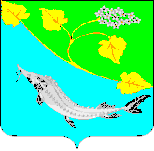 АДМИНИСТРАЦИЯЛЕНИНСКОГО МУНИЦИПАЛЬНОГО РАЙОНАВОЛГОГРАДСКОЙ ОБЛАСТИ______________________________________________________ПОСТАНОВЛЕНИЕ (проект)От   .2019   №  О внесении изменений в постановление администрации Ленинского муниципального района от 19.10.2016 №  472 «Об утверждении муниципальной  программы «Устойчивое развитие сельских территорий Ленинского муниципального района»В соответствие с Законом Волгоградской области от 21.11.2019 № 97-ОД «Об областном бюджете на 2020 год и на плановый период 2021 и 2022 годов», постановлением администрации Волгоградской области  "О внесении изменений в постановление Правительства Волгоградской области от 29.11. 2013 № 681-п  "Об утверждении государственной программы Волгоградской области "Устойчивое развитие сельских территорий", решением Ленинской районной Думы от 18.12.2019 г. №  88/331 «О бюджете Ленинского муниципального района на 2020 год и на плановый период 2021 и 2022 годов», руководствуясь Уставом Ленинского муниципального района Волгоградской областиПОСТАНОВЛЯЮ:1. Внести изменения в постановление администрации Ленинского муниципального района  от 19.10.2016 № 472 «Об утверждении муниципальной  программы  «Устойчивое развитие сельских территорий Ленинского муниципального района» (в редакции постановлений от 26.12.2016 № 582, от 31.01.2017 № 31, от 31.03.2017 № 146, от 10.05.2017 № 221, от 24.07.2017         № 339, от 23.10.2017 № 517, от 14.12.2017 № 604, от 28.12.2017 № 656, от 18.04.2018 № 197, от 04.06.2018 № 299, от 27.12.2018 № 718, от 17.01.2019       № 26, от 14.05.2019 № 209, от 24.07.2019 № 354) следующего содержания:1.1. в названии и в пункте 1 постановления слово «Устойчивое» заменить словом «Комплексное».2. Внести изменения в муниципальную программу, утвержденную вышеуказанным постановлением следующего содержания:2.1. в наименовании паспорта муниципальной программы слово «Устойчивое» заменить словом «Комплексное»;2.2. в Паспорте программы позицию «Задачи  программы (подпрограммы)» дополнить словами: «- создание экологически безопасных условий жизнедеятельности в сельских поселениях, сохранение, восстановление и наращивание человеческого, культурного и природного потенциала сельских территорий.»;2.3. в Паспорте программы позицию «Целевые  показатели программы (подпрограммы)» изложить в следующей редакции: «- ввод (приобретение) жилья для граждан, проживающих в сельской местности, в том числе для молодых семей и молодых специалистов;- ввод (приобретение) жилых помещений (жилых домов) для граждан, проживающих на сельских территориях;- количество семей, повысивших уровень благоустройства домовладений;- ввод в действие объектов коммунальной инфраструктуры;- количество реализованных проектов местных инициатив граждан, проживающих в сельской местности, получивших грантовую поддержку на сохранение и восстановление историко-культурных памятников;- количество реализованных мероприятий по поощрению и популяризации достижений в сфере развития сельских территорий;- количество созданных рабочих мест на селе;- ввод в действие распределительных газовых сетей;- количество реализованных на сельских территориях проектов по благоустройству.»;2.4. в Паспорте программы позицию «Сроки и этапы реализации программы (подпрограммы)» изложить в следующей редакции: «2017 - 2025 годы: I этап - 2017 - 2018 годы; II этап - 2019 год;III этап - 2020 - 2025 годы.»;2.5. в Паспорте программы позицию «Объемы и источники финансирования программы (подпрограммы)» изложить в следующей редакции: «Общий объем финансирования программы (подпрограммы) составляет 32678,699 тысяч рублей (в ценах соответствующих лет), в том числе:средства федерального бюджета – 13498,61 тысяч рублей;средства областного бюджета – 11201,429 тысяч рублей;средства бюджета района – 217,64 тысяч рублей;средства бюджетов поселений – 2255,269  тысяч рублей; средства внебюджетных источников – 5505,751 тысяч рублей,в том числе по годам:средства федерального бюджета: 2017 год – 6545,638 тысяч рублей;2018 год – 0,00 тысяч рублей;2019 год – 911,772 тысяч рублей;2020 год – 6041,2 тысяч рублей;2021 год – 0,00 тысяч рублей;2022 год – 0,00 тысяч рублей;2023 год – 0,00 тысяч рублей;2024 год – 0,00 тысяч рублей;2025 год – 0,00 тысяч рублей,средства областного бюджета: 2017 год – 3474,199 тысяч рублей;2018 год – 0,00 тысяч рублей;2019 год – 522,630 тысяч рублей;2020 год – 604,6 тысяч рублей;2021 год – 0,00 тысяч рублей;2022 год – 0,00 тысяч рублей;2023 год – 2200,00 тысяч рублей;2024 год – 2200,00 тысяч рублей;2025 год – 2200,00 тысяч рублей,средства бюджета района: 2017 год – 87,64 тысяч рублей;2018 год – 5,00 тысяч рублей;2019 год – 5,00 тысяч рублей;2020 год – 20,00 тысяч рублей;2021 год – 20,00 тысяч рублей;2022 год – 20,00 тысяч рублей;2023 год – 20,00 тысяч рублей;2024 год – 20,00 тысяч рублей;2025 год – 20,00 тысяч рублей,средства бюджетов поселений: 2017 год – 1288,445 тысяч рублей;2018 год – 135,574 тысяч рублей;2019 год – 0,00 тысяч рублей;2020 год – 831,25 тысяч рублей;2021 год – 0,00 тысяч рублей;2022 год – 0,00 тысяч рублей;2023 год – 0,00 тысяч рублей;2024 год – 0,00 тысяч рублей;2025 год – 0,00 тысяч рублей,средства внебюджетных источников:  2017 год – 625,514 тысяч рублей;2018 год –  0,00 тысяч рублей;2019 год –  2013,987 тысяч рублей;2020 год – 166,25 тысяч рублей;2021 год – 0,00 тысяч рублей;2022 год – 0,00 тысяч рублей;2023 год – 900,00 тысяч рублей;2024 год – 900,00 тысяч рублей;  2025 год – 900,00 тысяч рублей.»;2.6. в Паспорте программы позицию «Ожидаемые результаты реализации программы (подпрограммы)» дополнить словами: «- улучшение условий проживания сельского населения и формирование социальной инженерной инфраструктуры сельских территорий.»;2.7. абзацы 7,8 раздела 2 «Цели, задачи, сроки и этапы реализации муниципальной программы» изложить в следующей редакции: «Основными задачами программы являются: удовлетворение потребностей сельского населения, в том числе молодых семей и молодых специалистов, в благоустроенном жилье; повышение уровня комплексного обустройства населенных пунктов, расположенных в сельской местности, объектами социальной и инженерной инфраструктуры; грантовая поддержка местных инициатив граждан, проживающих в сельской местности, на сохранение и восстановление историко-культурных памятников; поощрение и популяризация достижений в сфере развития сельских территорий; создание экологически безопасных условий жизнедеятельности в сельских поселениях, сохранение, восстановление и наращивание человеческого, культурного и природного потенциала сельских территорий.Срок реализации программы: 2017 - 2025 годы. Реализация будет осуществляться в 3 этапа: 1 этап - 2017 - 2018 годы, 2 этап - 2019 год, 3 этап - 2020 - 2025 годы.»;2.8. разделы 3-4 изложить в следующей редакции: «Раздел 3. «Целевые показатели  муниципальной программы, ожидаемые конечные результаты реализации муниципальной программы»Целевыми показателями решения задач по повышению уровня комплексного обустройства населенных пунктов, расположенных в сельской местности, объектами социальной и инженерной инфраструктуры и удовлетворению потребностей сельского населения, в том числе молодых семей и молодых специалистов, в благоустроенном жилье являются:- ввод (приобретение) жилья для граждан, проживающих в сельской местности, в том числе для молодых семей и молодых специалистов;- ввод (приобретение) жилых помещений (жилых домов) для граждан, проживающих на сельских территориях;- количество семей, повысивших уровень благоустройства домовладений;- ввод в действие объектов коммунальной инфраструктуры; - количество реализованных проектов местных инициатив граждан, проживающих в сельской местности, получивших грантовую поддержку на сохранение и восстановление историко-культурных памятников;- количество реализованных мероприятий по поощрению и популяризации достижений в сфере развития сельских территорий;- количество созданных рабочих мест на селе;- ввод в действие распределительных газовых сетей;- количество реализованных на сельских территориях проектов по благоустройству.Целевым показателем решения задачи по грантовой поддержке местных инициатив граждан, проживающих в сельской местности, является количество реализованных проектов местных инициатив граждан, проживающих в сельской местности, получивших грантовую поддержку на сохранение и восстановление историко-культурных памятников.Целевым показателем решения задачи по поощрению и популяризации достижений в сфере развития сельских территорий является количество реализованных мероприятий по поощрению и популяризации достижений в сфере развития сельских территорий.Основными ожидаемыми конечными результатами программы являются решение жилищной проблемы для семей, проживающих в сельской местности и нуждающихся в улучшении жилищных условий, в том числе молодых семей и молодых специалистов; создание рабочих мест на селе; повышение общественной значимости развития сельских территорий в общенациональных интересах и привлекательности сельской местности для комфортного проживания и приложения труда; улучшение условий проживания сельского населения и формирование социальной инженерной инфраструктуры сельских территорий.Целевые показатели программы приведены в форме 1 (прилагается).Раздел 4. «Обобщённая характеристика  основных мероприятий муниципальной программы (подпрограммы)»Перечень мероприятий программы сформирован с учетом анализа современного состояния и прогнозов развития сельских территорий, комплексного подхода к решению социально-экономических проблем развития сельских территорий на основе принципов проектного финансирования и комплексного планирования развития сельских территорий на основании документов территориального планирования. Мероприятия и направления программы приведены в форме 2 (прилагается). Программа включает следующие мероприятия:- улучшение жилищных условий граждан, проживающих на сельских территориях, в том числе молодых семей и молодых специалистов; - реконструкция системы водоснабжения села Заплавное; - работы по вводу в эксплуатацию законченного строительством объекта «Газопровод низкого давления по ул. Лесная, ул. Садовая, пер. Комбинатский, ул. Советская, ул. Комбинатская, ул. Кузнечная в с. Маляевка (1 очередь строительства)»; - сохранение и восстановление  историко-культурных памятников;- организация и проведение районных соревнований по традиционным (национальным) видам спорта;- содействие созданию рабочих мест на селе;- газопровод низкого давления по ул. Кузнечная, ул. Колхозная, пер. Восточный, ул. Озерная, ул. Мусы Джалиля с. Маляевка, Ленинский район, Волгоградская обл.;- устройство мест накопления ТКО в населенных пунктах Царевского сельского поселения Ленинского муниципального района Волгоградской области;- устройство мест накопления ТКО в п. Путь Ильича Ильичевского сельского поселения Ленинского муниципального района Волгоградской области;- устройство мест накопления ТКО в с. Бахтияровка Бахтияровского сельского поселения Ленинского муниципального района Волгоградской области;- устройство мест накопления ТКО в с. Колобовка Колобовского сельского поселения Ленинского муниципального района Волгоградской области;- создание спортивной площадки по адресу: Волгоградская обл., Ленинский р-он, с. Заплавное, ул. Совхозная, 21а.Программа включает следующие направления:- создание условий для обеспечения доступным и комфортным жильем сельского населения;- ввод в действие объектов социальной сферы;- грантовая  поддержка местных инициатив граждан, проживающих в сельской местности; сохранение и восстановление природных ландшафтов, историко-культурных памятников; - поощрение и популяризация достижений в сфере развития сельских территорий;- развитие инженерной инфраструктуры на сельских территориях; развитие газификации на сельских территориях;- благоустройство сельских территорий;- повышение привлекательности сельской местности для трудовой деятельности.Целями мероприятий по улучшению жилищных условий граждан, проживающих на сельских территориях, в том числе молодых семей и молодых специалистов, являются удовлетворение потребностей сельского населения в благоустроенном жилье, привлечение и закрепление в сельской местности молодых специалистов.Повышение доступности улучшения жилищных условий граждан, проживающих на сельских территориях, в том числе молодых семей и молодых специалистов, предусматривается осуществлять путем софинансирования строительства (приобретения) жилья, предоставляемого молодым семьям и молодым специалистам.Решение задачи по созданию условий для комплексного развития сельских территорий предполагает активизацию человеческого потенциала, проживающего на этих территориях, формирование установки на социальную активность и мобильность сельского населения.В этой связи целями реализации мероприятия по грантовой поддержке местных инициатив граждан, проживающих в сельской местности, являются: активизация участия сельского населения в реализации общественно значимых проектов; мобилизация собственных материальных, трудовых и финансовых ресурсов граждан, их объединений, общественных организаций, предпринимательского сообщества, муниципальных образований в целях местного развития.Целями реализации мероприятий по поощрению и популяризации достижений в сфере развития сельских территорий являются: привлечение специалистов и квалифицированных кадров массовых профессий для сельского хозяйства и других отраслей сельской экономики, повышение привлекательности сельских территорий для инвестирования и создания дополнительных рабочих мест с учетом применения современных технологий в организации труда; формирование в обществе уважительного отношения к труду в сельской местности и сельским жителям; общественное признание необходимости развития сельских территорий в общенациональных интересах.На территории муниципального района предусмотрено строительство автомобильной дороги «Подъезд от автомобильной дороги «Волгоград (от           г. Волжский) – Астрахань» к  п. Солодовка» за счет средств областного бюджета, в размере 26111,5 тыс. рублей, протяженностью 1,5 км.В рамках указанных мероприятий предусматриваются: повышение информированности населения о возможностях самореализации на сельских территориях; организация и проведение районных соревнований по традиционным (национальным) видам спорта.»;2.9. абзацы 2-7 раздела 5 «Обоснование объёма финансовых ресурсов, необходимых для реализации муниципальной  программы» изложить в следующей редакции: «Общий объем финансирования программы составляет 32678,699 тысяч рублей (в ценах соответствующих лет), в том числе:средства федерального бюджета – 13498,61 тысяч рублей;средства областного бюджета – 11201,429 тысяч рублей;средства бюджета района – 217,64 тысяч рублей;средства бюджетов поселений – 2255,269 тысяч рублей; средства внебюджетных источников – 5505,751 тысяч рублей.»;2.10. раздел 6 «Механизм реализации муниципальной  программы» дополнить абзацами 6,7,8 следующего содержания: «Угрозами и рисками реализации муниципальной программы являются:- финансовые риски, связанные с возможностью возникновения бюджетного дефицита и вследствие этого недостаточным уровнем бюджетного финансирования;- производственные риски, связанные со срывом сроков исполнения работ по строительству объектов социальной и инженерной инфраструктуры, с качеством выполненных работ.»;2.11. раздел 7 изложить в следующей редакции: «Раздел 7. «Перечень имущества, создаваемого (приобретаемого) в ходе реализации муниципальной программы. Сведения о правах на имущество, создаваемое (приобретаемое)  в ходе реализации муниципальной программы»Перечень товаров, работ и услуг включает в себя оплату проектно-сметных работ, строительно-монтажных работ, работы по вводу в эксплуатацию объекта, стоимость материалов, оборудования,  налогов и обязательных платежей, приобретение спортивного инвентаря, призов, наградных бланков.Жилье, создаваемое (приобретаемое) за счет средств федерального 
и областного бюджетов, является собственностью гражданина, получившего социальную выплату.В рамках реализации программы предусматривается оплата муниципальных контрактов на: оказание услуг на транспортные расходы  по проведению спортивных мероприятий, на оплату питания судей в день соревнования.Объем финансирования составит:2017 году – 87,64 тысяч рублей;2018 году – 5,00 тысяч рублей;2019 году – 5,00 тысяч рублей; 2020 году – 20,00 тысяч рублей;2021 году – 20,00 тысяч рублей;2022 году – 20,00 тысяч рублей;2023 году – 20,00 тысяч рублей;2024 году – 20,00 тысяч рублей;2025 году – 20,00 тысяч рублей.»;2.12. формы 1, 2, 3 к муниципальной  программе  изложить согласно приложениям (программа прилагается).3.  Постановление вступает в силу  с 01.01.2020 года и подлежит официальному  обнародованию.Глава Ленинского муниципального района                                                             	  А.В. Денисов                                                                                             УТВЕРЖДЕН      постановлением администрации       Ленинского муниципального районаот 19.10.2016 № 472Паспорт (проект)муниципальной программы Ленинского муниципального района «Комплексное развитие сельских территорий Ленинского муниципального района» (в редакции постановлений от 26.12.2016 № 582, от 31.01.2017 № 31, от 31.03.2017 № 146, от 10.05.2017 № 221, от 24.07.2017 № 339, от 23.10.2017 № 517, от 14.12.2017 № 604, от 28.12.2017 № 656, от 18.04.2018 № 197, от 04.06.2018 № 299, от 27.12.2018 № 718, от 17.01.2019 № 26, от 14.05.2019 № 209, от 24.07.2019 № 354, от  № )Раздел 1.  «Общая характеристика сферы реализации муниципальной программы»С учетом объективных особенностей развития сельских территорий и имеющегося значительного разрыва в уровне и качестве жизни на селе, по сравнению с городскими территориями, достижение прогресса в изменении сложившейся ситуации возможно только на условиях использования программно-целевого метода, в том числе постановки задачи, определения путей ее решения с привлечением средств государственной поддержки на федеральном уровне.Целесообразность использования программно-целевого метода для решения задачи по устойчивому развитию сельских территорий подкреплена: взаимосвязью целевых установок устойчивого развития сельских территорий с приоритетами социально-экономического развития в части повышения уровня и качества жизни на селе, создания социальных основ для экономического роста аграрного и других секторов экономики;долгосрочным характером социальных проблем сельских территорий, требующим системного подхода к их решению; высоким уровнем затратности решения накопившихся проблем села, требующим привлечения средств государственной поддержки.В муниципальном районе утверждены схемы территориального планирования сельских поселений.  Раздел 2.  «Цели, задачи, сроки и этапы реализации муниципальной программы»Реализация программы направлена на создание предпосылок для устойчивого развития сельских территорий посредством достижения следующих целей: - создание комфортных условий жизнедеятельности в сельской местности; - стимулирование инвестиционной активности в агропромышленном комплексе путем создания благоприятных инфраструктурных условий в сельской местности; - содействие созданию рабочих мест на селе; - активизация участия граждан, проживающих в сельской местности, в реализации общественно значимых проектов; - формирование позитивного отношения к сельской местности и сельскому образу жизни.Основными задачами программы являются: удовлетворение потребностей сельского населения, в том числе молодых семей и молодых специалистов, в благоустроенном жилье; повышение уровня комплексного обустройства населенных пунктов, расположенных в сельской местности, объектами социальной и инженерной инфраструктуры; грантовая поддержка местных инициатив граждан, проживающих в сельской местности, на сохранение и восстановление историко-культурных памятников; поощрение и популяризация достижений в сфере развития сельских территорий; создание экологически безопасных условий жизнедеятельности в сельских поселениях, сохранение, восстановление и наращивание человеческого, культурного и природного потенциала сельских территорий.Срок реализации программы: 2017 - 2025 годы. Реализация будет осуществляться в 3 этапа: 1 этап - 2017 - 2018 годы, 2 этап - 2019 год, 3 этап - 2020 - 2025 годы.Раздел 3. «Целевые показатели  муниципальной программы,ожидаемые конечные результаты реализации муниципальной программы»     Целевыми показателями решения задач по повышению уровня комплексного обустройства населенных пунктов, расположенных в сельской местности, объектами социальной и инженерной инфраструктуры и удовлетворению потребностей сельского населения, в том числе молодых семей и молодых специалистов, в благоустроенном жилье являются:- ввод (приобретение) жилья для граждан, проживающих в сельской местности, в том числе для молодых семей и молодых специалистов;- ввод (приобретение) жилых помещений (жилых домов) для граждан, проживающих на сельских территориях;- количество семей, повысивших уровень благоустройства домовладений;- ввод в действие объектов коммунальной инфраструктуры; - количество реализованных проектов местных инициатив граждан, проживающих в сельской местности, получивших грантовую поддержку на сохранение и восстановление историко-культурных памятников;- количество реализованных мероприятий по поощрению и популяризации достижений в сфере развития сельских территорий;- количество созданных рабочих мест на селе;- ввод в действие распределительных газовых сетей;- количество реализованных на сельских территориях проектов по благоустройству.Целевым показателем решения задачи по грантовой поддержке местных инициатив граждан, проживающих в сельской местности, является количество реализованных проектов местных инициатив граждан, проживающих в сельской местности, получивших грантовую поддержку на сохранение и восстановление историко-культурных памятников.Целевым показателем решения задачи по поощрению и популяризации достижений в сфере развития сельских территорий является количество реализованных мероприятий по поощрению и популяризации достижений в сфере развития сельских территорий.Основными ожидаемыми конечными результатами программы являются решение жилищной проблемы для семей, проживающих в сельской местности и нуждающихся в улучшении жилищных условий, в том числе молодых семей и молодых специалистов; создание рабочих мест на селе; повышение общественной значимости развития сельских территорий в общенациональных интересах и привлекательности сельской местности для комфортного проживания и приложения труда; улучшение условий проживания сельского населения и формирование социальной инженерной инфраструктуры сельских территорий.Целевые показатели программы приведены в форме 1 (прилагается).Раздел  4.  «Обобщённая характеристика  основных мероприятий муниципальной программы (подпрограммы)»Перечень мероприятий программы сформирован с учетом анализа современного состояния и прогнозов развития сельских территорий, комплексного подхода к решению социально-экономических проблем развития сельских территорий на основе принципов проектного финансирования и комплексного планирования развития сельских территорий на основании документов территориального планирования. Мероприятия и направления программы приведены в форме 2 (прилагается). Программа включает следующие мероприятия:- улучшение жилищных условий граждан, проживающих на сельских территориях, в том числе молодых семей и молодых специалистов; - реконструкция системы водоснабжения села Заплавное; - работы по вводу в эксплуатацию законченного строительством объекта «Газопровод низкого давления по ул. Лесная, ул. Садовая, пер. Комбинатский, ул. Советская, ул. Комбинатская, ул. Кузнечная в с. Маляевка (1 очередь строительства)»; - сохранение и восстановление  историко-культурных памятников;- организация и проведение районных соревнований по традиционным (национальным) видам спорта;- содействие созданию рабочих мест на селе;- газопровод низкого давления по ул. Кузнечная, ул. Колхозная, пер. Восточный, ул. Озерная, ул. Мусы Джалиля с. Маляевка, Ленинский район, Волгоградская обл.;- устройство мест накопления ТКО в населенных пунктах Царевского сельского поселения Ленинского муниципального района Волгоградской области;- устройство мест накопления ТКО в п. Путь Ильича Ильичевского сельского поселения Ленинского муниципального района Волгоградской области;- устройство мест накопления ТКО в с. Бахтияровка Бахтияровского сельского поселения Ленинского муниципального района Волгоградской области;- устройство мест накопления ТКО в с. Колобовка Колобовского сельского поселения Ленинского муниципального района Волгоградской области;- создание спортивной площадки по адресу: Волгоградская обл., Ленинский р-он, с. Заплавное, ул. Совхозная, 21а.Программа включает следующие направления:- создание условий для обеспечения доступным и комфортным жильем сельского населения;- ввод в действие объектов социальной сферы;- грантовая  поддержка местных инициатив граждан, проживающих в сельской местности; сохранение и восстановление природных ландшафтов, историко-культурных памятников; - поощрение и популяризация достижений в сфере развития сельских территорий;- развитие инженерной инфраструктуры на сельских территориях; развитие газификации на сельских территориях;- благоустройство сельских территорий;- повышение привлекательности сельской местности для трудовой деятельности.Целями мероприятий по улучшению жилищных условий граждан, проживающих на сельских территориях, в том числе молодых семей и молодых специалистов, являются удовлетворение потребностей сельского населения в благоустроенном жилье, привлечение и закрепление в сельской местности молодых специалистов.Повышение доступности улучшения жилищных условий граждан, проживающих на сельских территориях, в том числе молодых семей и молодых специалистов, предусматривается осуществлять путем софинансирования строительства (приобретения) жилья, предоставляемого молодым семьям и молодым специалистам.Решение задачи по созданию условий для комплексного развития сельских территорий предполагает активизацию человеческого потенциала, проживающего на этих территориях, формирование установки на социальную активность и мобильность сельского населения.В этой связи целями реализации мероприятия по грантовой поддержке местных инициатив граждан, проживающих в сельской местности, являются: активизация участия сельского населения в реализации общественно значимых проектов; мобилизация собственных материальных, трудовых и финансовых ресурсов граждан, их объединений, общественных организаций, предпринимательского сообщества, муниципальных образований в целях местного развития.Целями реализации мероприятий по поощрению и популяризации достижений в сфере развития сельских территорий являются: привлечение специалистов и квалифицированных кадров массовых профессий для сельского хозяйства и других отраслей сельской экономики, повышение привлекательности сельских территорий для инвестирования и создания дополнительных рабочих мест с учетом применения современных технологий в организации труда; формирование в обществе уважительного отношения к труду в сельской местности и сельским жителям; общественное признание необходимости развития сельских территорий в общенациональных интересах.На территории муниципального района предусмотрено строительство автомобильной дороги «Подъезд от автомобильной дороги «Волгоград (от           г. Волжский) – Астрахань» к  п. Солодовка» за счет средств областного бюджета, в размере 26111,5 тыс. рублей, протяженностью 1,5 км.В рамках указанных мероприятий предусматриваются: повышение информированности населения о возможностях самореализации на сельских территориях; организация и проведение районных соревнований по традиционным (национальным) видам спорта.Раздел 5.  «Обоснование объёма финансовых ресурсов,необходимых для реализации муниципальной  программы»Программа реализуется за счет средств федерального и областного бюджетов, бюджета Ленинского муниципального района, бюджетов поселений и внебюджетных источников.Общий объем финансирования программы составляет 32678,699 тысяч рублей (в ценах соответствующих лет), в том числе:средства федерального бюджета – 13498,61 тысяч рублей;средства областного бюджета – 11201,429 тысяч рублей;средства бюджета района – 217,64 тысяч рублей;средства бюджетов поселений – 2255,269 тысяч рублей; средства внебюджетных источников – 5505,751 тысяч рублей. Ресурсное обеспечение программы приведено в форме 3 (прилагается).Раздел 6.  «Механизм реализации муниципальной  программы»Реализация мероприятий программы осуществляется в соответствии с Федеральным законом Российской Федерации от 05.04.2013 № 44-ФЗ «О контрактной системе в сфере закупок товаров, работ, услуг для обеспечения государственных и муниципальных нужд» и постановлением администрации Ленинского муниципального района от 25.09.2018 № 573 «Об утверждении Порядка разработки, реализации и оценки эффективности реализации муниципальных программ Ленинского муниципального района Волгоградской области». Ответственным исполнителем программы является отдел по сельскому хозяйству и продовольствию администрации Ленинского муниципального района. Получатели бюджетных средств несут ответственность за использование бюджетных средств на реализацию муниципальной программы в соответствии с Бюджетным кодексом Российской Федерации и другими законодательными актами.Использование механизма софинансирования программных мероприятий будет способствовать привлечению средств внебюджетных источников на социально-инженерное обустройство населенных пунктов, расположенных в сельской местности.Ежегодно оценка эффективности реализации программы будет производиться на основе системы целевых показателей, обеспечивающих мониторинг динамики изменений в развитии сельских территорий за отчетный период с целью уточнения или корректировки поставленных задач и проводимых мероприятий путем сравнения фактически достигнутых значений целевых показателей за соответствующий год с утвержденными на год значениями целевых показателей.Угрозами и рисками реализации муниципальной программы являются:- финансовые риски, связанные с возможностью возникновения бюджетного дефицита и вследствие этого недостаточным уровнем бюджетного финансирования;- производственные риски, связанные со срывом сроков исполнения работ по строительству объектов социальной и инженерной инфраструктуры, с качеством выполненных работ.Раздел 7. «Перечень имущества, создаваемого (приобретаемого) в ходе реализации муниципальной программы. Сведения о правах на имущество, создаваемое (приобретаемое)  в ходе реализации муниципальной программы»Перечень товаров, работ и услуг включает в себя оплату проектно-сметных работ, строительно-монтажных работ, работы по вводу в эксплуатацию объекта, стоимость материалов, оборудования,  налогов и обязательных платежей, приобретение спортивного инвентаря, призов, наградных бланков.Жилье, создаваемое (приобретаемое) за счет средств федерального 
и областного бюджетов, является собственностью гражданина, получившего социальную выплату.В рамках реализации программы предусматривается оплата муниципальных контрактов на: оказание услуг на транспортные расходы  по проведению спортивных мероприятий, на оплату питания судей в день соревнования.Объем финансирования составит:2017 году – 87,64 тысяч рублей;2018 году – 5,00 тысяч рублей;2019 году – 5,00 тысяч рублей; 2020 году – 20,00 тысяч рублей;2021 году – 20,00 тысяч рублей;2022 году – 20,00 тысяч рублей;2023 году – 20,00 тысяч рублей;2024 году – 20,00 тысяч рублей;2025 году – 20,00 тысяч рублей.ФОРМА 1к  муниципальной программе "Комплексное развитие сельских территорий Ленинского муниципального  района",  утвержденной постановлением администрации Ленинского муниципального района от 19.10.2016 № 472 ПЕРЕЧЕНЬ целевых показателей достижения поставленных целей и задач муниципальной программы Ленинского муниципального района  «Комплексное развитие сельских территорий Ленинского муниципального района»(в редакции постановлений от 23.10 2017 № 517, от 28.12.2017 № 656, 18.04.2018 № 197, от 04.06.2018 № 299, от 27.12.2018 № 718, от 17.01.2019 № 26,                    от 14.05.2019 № 209, от  № )ФОРМА 2к муниципальной программе "Комплексное развитие сельских территорий Ленинского муниципального района", утвержденной постановлением администрации Ленинского муниципального района от 19.10.2016 № 472ПЕРЕЧЕНЬмероприятий муниципальной программы Ленинского муниципального района «Комплексное развитие сельских территорий Ленинского муниципального района»(в редакции постановлений от 26.12.2016 № 582, от 31.01.2017 № 31, от 31.03.2017 № 146, от 10.05.2017 № 221, от 24.07.2017 № 339, от 23.10.2017 № 517, от 14.12.2017 № 604, от 28.12.2017 № 656, от 18.04.2018 № 197, от 04.06.2018 № 299, от 27.12.2018 № 718,                            от 17.01.2019 № 26, от 14.05.2019 № 209, от 24.07.2019 № 354, от   №  )ФОРМА 3 к муниципальной программе "Комплексное развитие сельских территорий Ленинского муниципального района", утвержденной постановлением администрации Ленинского муниципального района от 19.10.2016 № 472  РЕСУРСНОЕ  ОБЕСПЕЧЕНИЕмуниципальной программы Ленинского муниципального района за счет средств, привлеченных из различных источников финансирования «Комплексное развитие сельских территорий Ленинского муниципального района»(в редакции постановлений от 26.12.2016 № 582, от 31.01.2017 № 31, от 31.03.2017 № 146, от № 221, от 24.07.2017 № 339, от 23.10.2017 № 517, от 14.12.2017 № 604, от 28.12.2017 № 656, от 18.04.2018 № 197, от 04.06.2018 № 299, от 27.12.2018 № 718, от 17.01.2019 № 26, от 14.05.2019 № 209,   от 24.07.2019 № 354, от   № )Ответственный исполнитель программы(подпрограммы)Отдел по сельскому хозяйству и продовольствию администрации Ленинского муниципального района. Соисполнители программы(подпрограммы)Отдел по жизнеобеспечению, по социальной политике администрации Ленинского муниципального района, администрации сельских поселений           Ленинского муниципального района,  ТОС Ленинского муниципального района.Подпрограммы  программы -Цели  программы (подпрограммы)- создание комфортных условий жизнедеятельности в сельской местности;- стимулирование инвестиционной активности в агропромышленном комплексе путем создания благоприятных инфраструктурных условий в сельской местности;- содействие созданию рабочих мест на селе;- активизация участия граждан, проживающих в сельской местности, в реализации общественно значимых проектов;- формирование позитивного отношения к сельской местности и сельскому образу жизни.Задачи  программы(подпрограммы)- удовлетворение потребностей сельского населения, в том числе молодых семей и молодых специалистов, в благоустроенном жилье;- повышение уровня комплексного обустройства населенных пунктов, расположенных в сельской местности, объектами социальной и инженерной инфраструктуры;- грантовая поддержка местных инициатив граждан, проживающих в сельской местности;- поощрение и популяризация достижений в сфере развития сельских территорий;- создание экологически безопасных условий жизнедеятельности в сельских поселениях, сохранение, восстановление и наращивание человеческого, культурного и природного потенциала сельских территорий.Целевые  показатели программы (подпрограммы)- ввод (приобретение) жилья для граждан, проживающих в сельской местности, в том числе для молодых семей и молодых специалистов;- ввод (приобретение) жилых помещений (жилых домов) для граждан, проживающих на сельских территориях;- количество семей, повысивших уровень благоустройства домовладений;- ввод в действие объектов коммунальной инфраструктуры;- количество реализованных проектов местных инициатив граждан, проживающих в сельской местности, получивших грантовую поддержку на сохранение и восстановление историко-культурных памятников;- количество реализованных мероприятий по поощрению и популяризации достижений в сфере развития сельских территорий;- количество созданных рабочих мест на селе;- ввод в действие распределительных газовых сетей;- количество реализованных на сельских территориях проектов по благоустройству.Сроки и этапы реализации программы (подпрограммы)2017 - 2025 годы: I этап - 2017 - 2018 годы; II этап - 2019 год;III этап - 2020 - 2025 годы.Объемы и источники финансирования программы(подпрограммы)Общий объем финансирования программы (подпрограммы) составляет 32678,699 тысяч рублей (в ценах соответствующих лет), в том числе:средства федерального бюджета – 13498,61 тысяч рублей;средства областного бюджета – 11201,429 тысяч рублей;средства бюджета района – 217,64 тысяч рублей;средства бюджетов поселений – 2255,269  тысяч рублей; средства внебюджетных источников – 5505,751 тысяч рублей,в том числе по годам:средства федерального бюджета: 2017 год – 6545,638 тысяч рублей;2018 год – 0,00 тысяч рублей;2019 год – 911,772 тысяч рублей;2020 год – 6041,2 тысяч рублей;2021 год – 0,00 тысяч рублей;2022 год – 0,00 тысяч рублей;2023 год – 0,00 тысяч рублей;2024 год – 0,00 тысяч рублей;2025 год – 0,00 тысяч рублей,средства областного бюджета: 2017 год – 3474,199 тысяч рублей;2018 год – 0,00 тысяч рублей;2019 год – 522,630 тысяч рублей;2020 год – 604,6 тысяч рублей;2021 год – 0,00 тысяч рублей;2022 год – 0,00 тысяч рублей;2023 год – 2200,00 тысяч рублей;2024 год – 2200,00 тысяч рублей;2025 год – 2200,00 тысяч рублей,средства бюджета района: 2017 год – 87,64 тысяч рублей;2018 год – 5,00 тысяч рублей;2019 год – 5,00 тысяч рублей;2020 год – 20,00 тысяч рублей;2021 год – 20,00 тысяч рублей;2022 год – 20,00 тысяч рублей;2023 год – 20,00 тысяч рублей;2024 год – 20,00 тысяч рублей;2025 год – 20,00 тысяч рублей,средства бюджетов поселений: 2017 год – 1288,445 тысяч рублей;2018 год – 135,574 тысяч рублей;2019 год – 0,00 тысяч рублей;2020 год – 831,25 тысяч рублей;2021 год – 0,00 тысяч рублей;2022 год – 0,00 тысяч рублей;2023 год – 0,00 тысяч рублей;2024 год – 0,00 тысяч рублей;2025 год – 0,00 тысяч рублей,средства внебюджетных источников:  2017 год – 625,514 тысяч рублей;2018 год –  0,00 тысяч рублей;2019 год –  2013,987 тысяч рублей;2020 год – 166,25 тысяч рублей;2021 год – 0,00 тысяч рублей;2022 год – 0,00 тысяч рублей;2023 год – 900,00 тысяч рублей;2024 год – 900,00 тысяч рублей;2025 год – 900,00 тысяч рублей.Ожидаемые результаты реализации программы(подпрограммы) решение жилищной проблемы для семей, проживающих в сельской местности и нуждающихся в улучшении жилищных условий, в том числе молодых семей и молодых специалистов; создание рабочих мест на селе; повышение общественной значимости развития сельских территорий в общенациональных интересах и привлекательности сельской местности для комфортного проживания и приложения труда;улучшение условий проживания сельского населения и формирование социальной инженерной инфраструктуры сельских территорий.№ п/пЦель (цели), задача (задачи),мероприятияНаименование целевого показателяНаименование целевого показателяЕдиница измеренияЗначения целевых показателейЗначения целевых показателейЗначения целевых показателейЗначения целевых показателейЗначения целевых показателейЗначения целевых показателейЗначения целевых показателейЗначения целевых показателейЗначения целевых показателейЗначения целевых показателей№ п/пЦель (цели), задача (задачи),мероприятияНаименование целевого показателяНаименование целевого показателяЕдиница измеренияБазовый год (отчетный)2015Текущий год 2016Первый год реализации муниципальной программы, подпрограммы2017 годВторой год реализации муниципальной программы, подпрограммы2018 годТретий год реализации муниципальной программы, подпрограммы2019 годЧетвертый год реализации муниципальной программы, подпрограммы2020 годПятый год реализации муниципальной программы, подпрограммы2021 годШестой год реализации муниципальной программы, подпрограммы2022 годСедьмой год реализации муниципальной программы, подпрограммы2023 годВосьмой год реализации муниципальной программы, подпрограммы2024 годДевятый год реализации муниципальной программы, подпрограммы2025 год1233456789101112131415Муниципальная программа «Комплексное развитие сельских территорий Ленинского муниципального района»Муниципальная программа «Комплексное развитие сельских территорий Ленинского муниципального района»Муниципальная программа «Комплексное развитие сельских территорий Ленинского муниципального района»Муниципальная программа «Комплексное развитие сельских территорий Ленинского муниципального района»Муниципальная программа «Комплексное развитие сельских территорий Ленинского муниципального района»Муниципальная программа «Комплексное развитие сельских территорий Ленинского муниципального района»Муниципальная программа «Комплексное развитие сельских территорий Ленинского муниципального района»Муниципальная программа «Комплексное развитие сельских территорий Ленинского муниципального района»Муниципальная программа «Комплексное развитие сельских территорий Ленинского муниципального района»Муниципальная программа «Комплексное развитие сельских территорий Ленинского муниципального района»Муниципальная программа «Комплексное развитие сельских территорий Ленинского муниципального района»Муниципальная программа «Комплексное развитие сельских территорий Ленинского муниципального района»Муниципальная программа «Комплексное развитие сельских территорий Ленинского муниципального района»Муниципальная программа «Комплексное развитие сельских территорий Ленинского муниципального района»Муниципальная программа «Комплексное развитие сельских территорий Ленинского муниципального района»Муниципальная программа «Комплексное развитие сельских территорий Ленинского муниципального района»Цель (цели)создание комфортных условий жизнедеятельности в сельской местности; стимулирование инвестиционной активности в агропромышленном комплексе путем создания благоприятных   инфраструктурных условий в сельской местности; содействие созданию рабочих мест на селе;активизация участия граждан, проживающих в сельской местности, в реализации общественно значимых проектов;формирование позитивного отношения к сельской местности и сельскому образу жизни.создание комфортных условий жизнедеятельности в сельской местности; стимулирование инвестиционной активности в агропромышленном комплексе путем создания благоприятных   инфраструктурных условий в сельской местности; содействие созданию рабочих мест на селе;активизация участия граждан, проживающих в сельской местности, в реализации общественно значимых проектов;формирование позитивного отношения к сельской местности и сельскому образу жизни.создание комфортных условий жизнедеятельности в сельской местности; стимулирование инвестиционной активности в агропромышленном комплексе путем создания благоприятных   инфраструктурных условий в сельской местности; содействие созданию рабочих мест на селе;активизация участия граждан, проживающих в сельской местности, в реализации общественно значимых проектов;формирование позитивного отношения к сельской местности и сельскому образу жизни.создание комфортных условий жизнедеятельности в сельской местности; стимулирование инвестиционной активности в агропромышленном комплексе путем создания благоприятных   инфраструктурных условий в сельской местности; содействие созданию рабочих мест на селе;активизация участия граждан, проживающих в сельской местности, в реализации общественно значимых проектов;формирование позитивного отношения к сельской местности и сельскому образу жизни.создание комфортных условий жизнедеятельности в сельской местности; стимулирование инвестиционной активности в агропромышленном комплексе путем создания благоприятных   инфраструктурных условий в сельской местности; содействие созданию рабочих мест на селе;активизация участия граждан, проживающих в сельской местности, в реализации общественно значимых проектов;формирование позитивного отношения к сельской местности и сельскому образу жизни.создание комфортных условий жизнедеятельности в сельской местности; стимулирование инвестиционной активности в агропромышленном комплексе путем создания благоприятных   инфраструктурных условий в сельской местности; содействие созданию рабочих мест на селе;активизация участия граждан, проживающих в сельской местности, в реализации общественно значимых проектов;формирование позитивного отношения к сельской местности и сельскому образу жизни.создание комфортных условий жизнедеятельности в сельской местности; стимулирование инвестиционной активности в агропромышленном комплексе путем создания благоприятных   инфраструктурных условий в сельской местности; содействие созданию рабочих мест на селе;активизация участия граждан, проживающих в сельской местности, в реализации общественно значимых проектов;формирование позитивного отношения к сельской местности и сельскому образу жизни.создание комфортных условий жизнедеятельности в сельской местности; стимулирование инвестиционной активности в агропромышленном комплексе путем создания благоприятных   инфраструктурных условий в сельской местности; содействие созданию рабочих мест на селе;активизация участия граждан, проживающих в сельской местности, в реализации общественно значимых проектов;формирование позитивного отношения к сельской местности и сельскому образу жизни.создание комфортных условий жизнедеятельности в сельской местности; стимулирование инвестиционной активности в агропромышленном комплексе путем создания благоприятных   инфраструктурных условий в сельской местности; содействие созданию рабочих мест на селе;активизация участия граждан, проживающих в сельской местности, в реализации общественно значимых проектов;формирование позитивного отношения к сельской местности и сельскому образу жизни.создание комфортных условий жизнедеятельности в сельской местности; стимулирование инвестиционной активности в агропромышленном комплексе путем создания благоприятных   инфраструктурных условий в сельской местности; содействие созданию рабочих мест на селе;активизация участия граждан, проживающих в сельской местности, в реализации общественно значимых проектов;формирование позитивного отношения к сельской местности и сельскому образу жизни.создание комфортных условий жизнедеятельности в сельской местности; стимулирование инвестиционной активности в агропромышленном комплексе путем создания благоприятных   инфраструктурных условий в сельской местности; содействие созданию рабочих мест на селе;активизация участия граждан, проживающих в сельской местности, в реализации общественно значимых проектов;формирование позитивного отношения к сельской местности и сельскому образу жизни.создание комфортных условий жизнедеятельности в сельской местности; стимулирование инвестиционной активности в агропромышленном комплексе путем создания благоприятных   инфраструктурных условий в сельской местности; содействие созданию рабочих мест на селе;активизация участия граждан, проживающих в сельской местности, в реализации общественно значимых проектов;формирование позитивного отношения к сельской местности и сельскому образу жизни.создание комфортных условий жизнедеятельности в сельской местности; стимулирование инвестиционной активности в агропромышленном комплексе путем создания благоприятных   инфраструктурных условий в сельской местности; содействие созданию рабочих мест на селе;активизация участия граждан, проживающих в сельской местности, в реализации общественно значимых проектов;формирование позитивного отношения к сельской местности и сельскому образу жизни.создание комфортных условий жизнедеятельности в сельской местности; стимулирование инвестиционной активности в агропромышленном комплексе путем создания благоприятных   инфраструктурных условий в сельской местности; содействие созданию рабочих мест на селе;активизация участия граждан, проживающих в сельской местности, в реализации общественно значимых проектов;формирование позитивного отношения к сельской местности и сельскому образу жизни.создание комфортных условий жизнедеятельности в сельской местности; стимулирование инвестиционной активности в агропромышленном комплексе путем создания благоприятных   инфраструктурных условий в сельской местности; содействие созданию рабочих мест на селе;активизация участия граждан, проживающих в сельской местности, в реализации общественно значимых проектов;формирование позитивного отношения к сельской местности и сельскому образу жизни.Задача (задачи)Задача (задачи)удовлетворение потребностей сельского населения, в том числе молодых семей и молодых специалистов, в      благоустроенном жилье; повышение уровня комплексного обустройства населенных пунктов, расположенных в сельской местности, объектами     социальной и инженерной инфраструктуры; грантовая поддержка местных инициатив граждан, проживающих в сельской местности; поощрение и популяризация достижений в сфере развития сельских территорий;создание экологически безопасных условий жизнедеятельности в сельских поселениях, сохранение, восстановление и наращивание человеческого, культурного и природного потенциала сельских территорий.удовлетворение потребностей сельского населения, в том числе молодых семей и молодых специалистов, в      благоустроенном жилье; повышение уровня комплексного обустройства населенных пунктов, расположенных в сельской местности, объектами     социальной и инженерной инфраструктуры; грантовая поддержка местных инициатив граждан, проживающих в сельской местности; поощрение и популяризация достижений в сфере развития сельских территорий;создание экологически безопасных условий жизнедеятельности в сельских поселениях, сохранение, восстановление и наращивание человеческого, культурного и природного потенциала сельских территорий.удовлетворение потребностей сельского населения, в том числе молодых семей и молодых специалистов, в      благоустроенном жилье; повышение уровня комплексного обустройства населенных пунктов, расположенных в сельской местности, объектами     социальной и инженерной инфраструктуры; грантовая поддержка местных инициатив граждан, проживающих в сельской местности; поощрение и популяризация достижений в сфере развития сельских территорий;создание экологически безопасных условий жизнедеятельности в сельских поселениях, сохранение, восстановление и наращивание человеческого, культурного и природного потенциала сельских территорий.удовлетворение потребностей сельского населения, в том числе молодых семей и молодых специалистов, в      благоустроенном жилье; повышение уровня комплексного обустройства населенных пунктов, расположенных в сельской местности, объектами     социальной и инженерной инфраструктуры; грантовая поддержка местных инициатив граждан, проживающих в сельской местности; поощрение и популяризация достижений в сфере развития сельских территорий;создание экологически безопасных условий жизнедеятельности в сельских поселениях, сохранение, восстановление и наращивание человеческого, культурного и природного потенциала сельских территорий.удовлетворение потребностей сельского населения, в том числе молодых семей и молодых специалистов, в      благоустроенном жилье; повышение уровня комплексного обустройства населенных пунктов, расположенных в сельской местности, объектами     социальной и инженерной инфраструктуры; грантовая поддержка местных инициатив граждан, проживающих в сельской местности; поощрение и популяризация достижений в сфере развития сельских территорий;создание экологически безопасных условий жизнедеятельности в сельских поселениях, сохранение, восстановление и наращивание человеческого, культурного и природного потенциала сельских территорий.удовлетворение потребностей сельского населения, в том числе молодых семей и молодых специалистов, в      благоустроенном жилье; повышение уровня комплексного обустройства населенных пунктов, расположенных в сельской местности, объектами     социальной и инженерной инфраструктуры; грантовая поддержка местных инициатив граждан, проживающих в сельской местности; поощрение и популяризация достижений в сфере развития сельских территорий;создание экологически безопасных условий жизнедеятельности в сельских поселениях, сохранение, восстановление и наращивание человеческого, культурного и природного потенциала сельских территорий.удовлетворение потребностей сельского населения, в том числе молодых семей и молодых специалистов, в      благоустроенном жилье; повышение уровня комплексного обустройства населенных пунктов, расположенных в сельской местности, объектами     социальной и инженерной инфраструктуры; грантовая поддержка местных инициатив граждан, проживающих в сельской местности; поощрение и популяризация достижений в сфере развития сельских территорий;создание экологически безопасных условий жизнедеятельности в сельских поселениях, сохранение, восстановление и наращивание человеческого, культурного и природного потенциала сельских территорий.удовлетворение потребностей сельского населения, в том числе молодых семей и молодых специалистов, в      благоустроенном жилье; повышение уровня комплексного обустройства населенных пунктов, расположенных в сельской местности, объектами     социальной и инженерной инфраструктуры; грантовая поддержка местных инициатив граждан, проживающих в сельской местности; поощрение и популяризация достижений в сфере развития сельских территорий;создание экологически безопасных условий жизнедеятельности в сельских поселениях, сохранение, восстановление и наращивание человеческого, культурного и природного потенциала сельских территорий.удовлетворение потребностей сельского населения, в том числе молодых семей и молодых специалистов, в      благоустроенном жилье; повышение уровня комплексного обустройства населенных пунктов, расположенных в сельской местности, объектами     социальной и инженерной инфраструктуры; грантовая поддержка местных инициатив граждан, проживающих в сельской местности; поощрение и популяризация достижений в сфере развития сельских территорий;создание экологически безопасных условий жизнедеятельности в сельских поселениях, сохранение, восстановление и наращивание человеческого, культурного и природного потенциала сельских территорий.удовлетворение потребностей сельского населения, в том числе молодых семей и молодых специалистов, в      благоустроенном жилье; повышение уровня комплексного обустройства населенных пунктов, расположенных в сельской местности, объектами     социальной и инженерной инфраструктуры; грантовая поддержка местных инициатив граждан, проживающих в сельской местности; поощрение и популяризация достижений в сфере развития сельских территорий;создание экологически безопасных условий жизнедеятельности в сельских поселениях, сохранение, восстановление и наращивание человеческого, культурного и природного потенциала сельских территорий.удовлетворение потребностей сельского населения, в том числе молодых семей и молодых специалистов, в      благоустроенном жилье; повышение уровня комплексного обустройства населенных пунктов, расположенных в сельской местности, объектами     социальной и инженерной инфраструктуры; грантовая поддержка местных инициатив граждан, проживающих в сельской местности; поощрение и популяризация достижений в сфере развития сельских территорий;создание экологически безопасных условий жизнедеятельности в сельских поселениях, сохранение, восстановление и наращивание человеческого, культурного и природного потенциала сельских территорий.удовлетворение потребностей сельского населения, в том числе молодых семей и молодых специалистов, в      благоустроенном жилье; повышение уровня комплексного обустройства населенных пунктов, расположенных в сельской местности, объектами     социальной и инженерной инфраструктуры; грантовая поддержка местных инициатив граждан, проживающих в сельской местности; поощрение и популяризация достижений в сфере развития сельских территорий;создание экологически безопасных условий жизнедеятельности в сельских поселениях, сохранение, восстановление и наращивание человеческого, культурного и природного потенциала сельских территорий.удовлетворение потребностей сельского населения, в том числе молодых семей и молодых специалистов, в      благоустроенном жилье; повышение уровня комплексного обустройства населенных пунктов, расположенных в сельской местности, объектами     социальной и инженерной инфраструктуры; грантовая поддержка местных инициатив граждан, проживающих в сельской местности; поощрение и популяризация достижений в сфере развития сельских территорий;создание экологически безопасных условий жизнедеятельности в сельских поселениях, сохранение, восстановление и наращивание человеческого, культурного и природного потенциала сельских территорий.удовлетворение потребностей сельского населения, в том числе молодых семей и молодых специалистов, в      благоустроенном жилье; повышение уровня комплексного обустройства населенных пунктов, расположенных в сельской местности, объектами     социальной и инженерной инфраструктуры; грантовая поддержка местных инициатив граждан, проживающих в сельской местности; поощрение и популяризация достижений в сфере развития сельских территорий;создание экологически безопасных условий жизнедеятельности в сельских поселениях, сохранение, восстановление и наращивание человеческого, культурного и природного потенциала сельских территорий.удовлетворение потребностей сельского населения, в том числе молодых семей и молодых специалистов, в      благоустроенном жилье; повышение уровня комплексного обустройства населенных пунктов, расположенных в сельской местности, объектами     социальной и инженерной инфраструктуры; грантовая поддержка местных инициатив граждан, проживающих в сельской местности; поощрение и популяризация достижений в сфере развития сельских территорий;создание экологически безопасных условий жизнедеятельности в сельских поселениях, сохранение, восстановление и наращивание человеческого, культурного и природного потенциала сельских территорий.1. Улучшение жилищных условий граждан, проживающих на сельских территориях, - всего1. Улучшение жилищных условий граждан, проживающих на сельских территориях, - всегоВвод (приобретение) жилья для граждан, проживающих в сельской местноститыс. кв. метров 0,000,000,000,07540,0720,000,000,000,000,000,00в том числе для молодых семей и молодых специалистовв том числе для молодых семей и молодых специалистовв том числе для молодых семей и молодых специалистовтыс. кв. метров0,000,000,000,07540,0720,000,000,000,000,000,00Ввод (приобретение) жилых помещений (жилых домов) для граждан, проживающих на сельских территорияхтыс. кв. метров0,000,000,000,000,000,000,000,000,1140,1140,114Количество семей, повысивших уровень благоустройства домовладенийсемей000000001112. Реконструкция системы водоснабжения села Заплавное2. Реконструкция системы водоснабжения села ЗаплавноеВвод в действие объектов коммунальной инфраструктурыединиц001000000003. Работы по вводу в эксплуатацию законченного строительством объекта «Газопровод низкого давления по ул. Лесная, ул. Садовая, пер. Комбинатский, ул. Советская. ул. Комбинатская, ул. Кузнечная в с. Маляевка (1 очередь строительства)»3. Работы по вводу в эксплуатацию законченного строительством объекта «Газопровод низкого давления по ул. Лесная, ул. Садовая, пер. Комбинатский, ул. Советская. ул. Комбинатская, ул. Кузнечная в с. Маляевка (1 очередь строительства)»Ввод в действие объектов коммунальной инфраструктурыединиц000000000004. Сохранение и восстановление  историко-культурных памятников4. Сохранение и восстановление  историко-культурных памятниковКоличество реализованных проектов местных инициатив граждан, проживающих в сельской местности, получивших грантовую поддержку на сохранение и восстановление историко-культурных памятниковединиц000000000005. Организация и проведение районных соревнований по традиционным (национальным) видам спорта5. Организация и проведение районных соревнований по традиционным (национальным) видам спортаКоличество реализованных мероприятий по поощрению и популяризации достижений в сфере развития сельских территорийединиц738888888886. Содействие созданию рабочих мест на селе6. Содействие созданию рабочих мест на селеКоличество созданных рабочих мест на селемест39224181111000007. Газопровод низкого давления по ул. Кузнечная, ул. Колхозная, пер. Восточный, ул. Озерная, ул. Мусы Джалиля с. Маляевка, Ленинский район, Волгоградской обл.7. Газопровод низкого давления по ул. Кузнечная, ул. Колхозная, пер. Восточный, ул. Озерная, ул. Мусы Джалиля с. Маляевка, Ленинский район, Волгоградской обл.Ввод в действие распределительных газовых сетейединиц000001000008. Устройство мест накопления ТКО в населенных пунктах Царевского сельского поселения Ленинского муниципального района Волгоградской области8. Устройство мест накопления ТКО в населенных пунктах Царевского сельского поселения Ленинского муниципального района Волгоградской областиКоличество реализованных на сельских территориях проектов по благоустройствуединиц000001000009. Устройство мест накопления ТКО в п. Путь Ильича Ильичевского сельского поселения Ленинского муниципального района Волгоградской области9. Устройство мест накопления ТКО в п. Путь Ильича Ильичевского сельского поселения Ленинского муниципального района Волгоградской областиКоличество реализованных на сельских территориях проектов по благоустройствуединиц0000010000010. Устройство мест накопления ТКО в с. Бахтияровка Бахтияровского сельского поселения Ленинского муниципального района Волгоградской области10. Устройство мест накопления ТКО в с. Бахтияровка Бахтияровского сельского поселения Ленинского муниципального района Волгоградской областиКоличество реализованных на сельских территориях проектов по благоустройствуединиц0000010000011. Устройство мест накопления ТКО в с. Колобовка Колобовского сельского поселения Ленинского муниципального района Волгоградской области11. Устройство мест накопления ТКО в с. Колобовка Колобовского сельского поселения Ленинского муниципального района Волгоградской областиКоличество реализованных на сельских территориях проектов по благоустройствуединиц0000010000012. Создание спортивной площадки по адресу: Волгоградская обл., Ленинский р-он, с. Заплавное, ул. Совхозная, 21а12. Создание спортивной площадки по адресу: Волгоградская обл., Ленинский р-он, с. Заплавное, ул. Совхозная, 21аКоличество реализованных на сельских территориях проектов по благоустройствуединиц00000100000№ п/пНаименование мероприятияОтветственный исполнитель, соисполнители муниципальной программыГод реализацииОбъёмы и источники финансирования (тыс. рублей)Объёмы и источники финансирования (тыс. рублей)Объёмы и источники финансирования (тыс. рублей)Объёмы и источники финансирования (тыс. рублей)Объёмы и источники финансирования (тыс. рублей)Объёмы и источники финансирования (тыс. рублей)Объёмы и источники финансирования (тыс. рублей)Объёмы и источники финансирования (тыс. рублей)Объёмы и источники финансирования (тыс. рублей)Объёмы и источники финансирования (тыс. рублей)Объёмы и источники финансирования (тыс. рублей)Непосредственные результаты реализации мероприятияНепосредственные результаты реализации мероприятия№ п/пНаименование мероприятияОтветственный исполнитель, соисполнители муниципальной программыГод реализациивсеговсегов том числев том числев том числев том числев том числев том числев том числев том числев том числеНепосредственные результаты реализации мероприятияНепосредственные результаты реализации мероприятия№ п/пНаименование мероприятияОтветственный исполнитель, соисполнители муниципальной программыГод реализациивсеговсегофедеральный бюджетфедеральный бюджетобластной бюджетобластной бюджетместный бюджетместный бюджетместный бюджетвнебюджетные источникивнебюджетные источникиНепосредственные результаты реализации мероприятияНепосредственные результаты реализации мероприятия1234556677888991010Муниципальная программа «Комплексное развитие сельских территорий Ленинского муниципального района»Муниципальная программа «Комплексное развитие сельских территорий Ленинского муниципального района»Муниципальная программа «Комплексное развитие сельских территорий Ленинского муниципального района»Муниципальная программа «Комплексное развитие сельских территорий Ленинского муниципального района»Муниципальная программа «Комплексное развитие сельских территорий Ленинского муниципального района»Муниципальная программа «Комплексное развитие сельских территорий Ленинского муниципального района»Муниципальная программа «Комплексное развитие сельских территорий Ленинского муниципального района»Муниципальная программа «Комплексное развитие сельских территорий Ленинского муниципального района»Муниципальная программа «Комплексное развитие сельских территорий Ленинского муниципального района»Муниципальная программа «Комплексное развитие сельских территорий Ленинского муниципального района»Муниципальная программа «Комплексное развитие сельских территорий Ленинского муниципального района»Муниципальная программа «Комплексное развитие сельских территорий Ленинского муниципального района»Муниципальная программа «Комплексное развитие сельских территорий Ленинского муниципального района»Муниципальная программа «Комплексное развитие сельских территорий Ленинского муниципального района»Муниципальная программа «Комплексное развитие сельских территорий Ленинского муниципального района»Муниципальная программа «Комплексное развитие сельских территорий Ленинского муниципального района»Муниципальная программа «Комплексное развитие сельских территорий Ленинского муниципального района»1.Создание условий для обеспечения доступным и комфортным жильем сельского населения Создание условий для обеспечения доступным и комфортным жильем сельского населения Создание условий для обеспечения доступным и комфортным жильем сельского населения Создание условий для обеспечения доступным и комфортным жильем сельского населения Создание условий для обеспечения доступным и комфортным жильем сельского населения Создание условий для обеспечения доступным и комфортным жильем сельского населения Создание условий для обеспечения доступным и комфортным жильем сельского населения Создание условий для обеспечения доступным и комфортным жильем сельского населения Создание условий для обеспечения доступным и комфортным жильем сельского населения Создание условий для обеспечения доступным и комфортным жильем сельского населения Создание условий для обеспечения доступным и комфортным жильем сельского населения Создание условий для обеспечения доступным и комфортным жильем сельского населения Создание условий для обеспечения доступным и комфортным жильем сельского населения Создание условий для обеспечения доступным и комфортным жильем сельского населения Создание условий для обеспечения доступным и комфортным жильем сельского населения Создание условий для обеспечения доступным и комфортным жильем сельского населения 1.1.Улучшение жилищных условий граждан, проживающих на сельских территориях, - всегоОтдел по жизнеобеспечению администрации  Ленинского муниципального района, администрации сельских поселений20172085,0482085,0481021,6741021,674437,860437,8600,000,000,00625,514625,514Повышение доступности улучшения жилищных условий для граждан, проживающих  в сельской местностиПовышение доступности улучшения жилищных условий для граждан, проживающих  в сельской местности1.1.Улучшение жилищных условий граждан, проживающих на сельских территориях, - всегоОтдел по жизнеобеспечению администрации  Ленинского муниципального района, администрации сельских поселений20180,000,000,000,000,000,000,000,000,000,000,00Повышение доступности улучшения жилищных условий для граждан, проживающих  в сельской местностиПовышение доступности улучшения жилищных условий для граждан, проживающих  в сельской местности1.1.Улучшение жилищных условий граждан, проживающих на сельских территориях, - всегоОтдел по жизнеобеспечению администрации  Ленинского муниципального района, администрации сельских поселений20193448,3893448,389911,772911,772522,630522,6300,000,000,002013,9872013,987Повышение доступности улучшения жилищных условий для граждан, проживающих  в сельской местностиПовышение доступности улучшения жилищных условий для граждан, проживающих  в сельской местности1.1.Улучшение жилищных условий граждан, проживающих на сельских территориях, - всегоОтдел по жизнеобеспечению администрации  Ленинского муниципального района, администрации сельских поселений20200,000,000,000,000,000,000,000,000,000,000,00Повышение доступности улучшения жилищных условий для граждан, проживающих  в сельской местностиПовышение доступности улучшения жилищных условий для граждан, проживающих  в сельской местности1.1.Улучшение жилищных условий граждан, проживающих на сельских территориях, - всегоОтдел по жизнеобеспечению администрации  Ленинского муниципального района, администрации сельских поселений20210,000,000,000,000,000,000,000,000,000,000,00Повышение доступности улучшения жилищных условий для граждан, проживающих  в сельской местностиПовышение доступности улучшения жилищных условий для граждан, проживающих  в сельской местности1.1.Улучшение жилищных условий граждан, проживающих на сельских территориях, - всегоОтдел по жизнеобеспечению администрации  Ленинского муниципального района, администрации сельских поселений20220,000,000,000,000,000,000,000,000,000,000,00Повышение доступности улучшения жилищных условий для граждан, проживающих  в сельской местностиПовышение доступности улучшения жилищных условий для граждан, проживающих  в сельской местности1.1.Улучшение жилищных условий граждан, проживающих на сельских территориях, - всегоОтдел по жизнеобеспечению администрации  Ленинского муниципального района, администрации сельских поселений20233100,003100,000,000,002200,002200,000,000,000,00900,00900,00Повышение доступности улучшения жилищных условий для граждан, проживающих  в сельской местностиПовышение доступности улучшения жилищных условий для граждан, проживающих  в сельской местности1.1.Улучшение жилищных условий граждан, проживающих на сельских территориях, - всегоОтдел по жизнеобеспечению администрации  Ленинского муниципального района, администрации сельских поселений20243100,003100,000,000,002200,002200,000,000,000,00900,00900,00Повышение доступности улучшения жилищных условий для граждан, проживающих  в сельской местностиПовышение доступности улучшения жилищных условий для граждан, проживающих  в сельской местности1.1.Улучшение жилищных условий граждан, проживающих на сельских территориях, - всегоОтдел по жизнеобеспечению администрации  Ленинского муниципального района, администрации сельских поселений20253100,003100,000,000,002200,002200,000,000,000,00900,00900,00Повышение доступности улучшения жилищных условий для граждан, проживающих  в сельской местностиПовышение доступности улучшения жилищных условий для граждан, проживающих  в сельской местности1.1.Итого по мероприятию:Отдел по жизнеобеспечению администрации  Ленинского муниципального района, администрации сельских поселений2017-202514833,43714833,4371933,4461933,4467560,4907560,4900,000,000,005339,5015339,501Повышение доступности улучшения жилищных условий для граждан, проживающих  в сельской местностиПовышение доступности улучшения жилищных условий для граждан, проживающих  в сельской местности1.1.в том числе молодых семей и молодых специалистов20172085,0482085,0481021,6741021,674437,860437,8600,000,000,00625,514625,514Повышение доступности улучшения жилищных условий для граждан, проживающих  в сельской местностиПовышение доступности улучшения жилищных условий для граждан, проживающих  в сельской местности1.1.в том числе молодых семей и молодых специалистов20180,000,000,000,000,000,000,000,000,000,000,00Повышение доступности улучшения жилищных условий для граждан, проживающих  в сельской местностиПовышение доступности улучшения жилищных условий для граждан, проживающих  в сельской местности1.1.в том числе молодых семей и молодых специалистов20193448,3893448,389911,772911,772522,630522,6300,000,000,002013,9872013,987Повышение доступности улучшения жилищных условий для граждан, проживающих  в сельской местностиПовышение доступности улучшения жилищных условий для граждан, проживающих  в сельской местности1.1.в том числе молодых семей и молодых специалистов20200,000,000,000,000,000,000,000,000,000,000,00Повышение доступности улучшения жилищных условий для граждан, проживающих  в сельской местностиПовышение доступности улучшения жилищных условий для граждан, проживающих  в сельской местности1.1.в том числе молодых семей и молодых специалистов20210,000,000,000,000,000,000,000,000,000,000,00Повышение доступности улучшения жилищных условий для граждан, проживающих  в сельской местностиПовышение доступности улучшения жилищных условий для граждан, проживающих  в сельской местности1.1.в том числе молодых семей и молодых специалистов20220,000,000,000,000,000,000,000,000,000,000,00Повышение доступности улучшения жилищных условий для граждан, проживающих  в сельской местностиПовышение доступности улучшения жилищных условий для граждан, проживающих  в сельской местности1.1.в том числе молодых семей и молодых специалистов20233100,003100,000,000,002200,002200,000,000,000,00900,00900,00Повышение доступности улучшения жилищных условий для граждан, проживающих  в сельской местностиПовышение доступности улучшения жилищных условий для граждан, проживающих  в сельской местности1.1.в том числе молодых семей и молодых специалистов20243100,003100,000,000,002200,002200,000,000,000,00900,00900,00Повышение доступности улучшения жилищных условий для граждан, проживающих  в сельской местностиПовышение доступности улучшения жилищных условий для граждан, проживающих  в сельской местности1.1.в том числе молодых семей и молодых специалистов20253100,003100,000,000,002200,002200,000,000,000,00900,00900,00Повышение доступности улучшения жилищных условий для граждан, проживающих  в сельской местностиПовышение доступности улучшения жилищных условий для граждан, проживающих  в сельской местности1.1.Итого по мероприятию:2017-202514833,43714833,4371933,4461933,4467560,4907560,4900,000,000,005339,5015339,501Повышение доступности улучшения жилищных условий для граждан, проживающих  в сельской местностиПовышение доступности улучшения жилищных условий для граждан, проживающих  в сельской местности2.Ввод в действие объектов социальной сферыВвод в действие объектов социальной сферыВвод в действие объектов социальной сферыВвод в действие объектов социальной сферыВвод в действие объектов социальной сферыВвод в действие объектов социальной сферыВвод в действие объектов социальной сферыВвод в действие объектов социальной сферыВвод в действие объектов социальной сферыВвод в действие объектов социальной сферыВвод в действие объектов социальной сферыВвод в действие объектов социальной сферыВвод в действие объектов социальной сферыВвод в действие объектов социальной сферыВвод в действие объектов социальной сферыВвод в действие объектов социальной сферы2.1.Реконструкция системы водоснабжения села ЗаплавноеОтдел по жизнеобеспечению администрации  Ленинского муниципального района, администрация Заплавненского сельского поселения201720179848,7489848,7485523,9645523,9643036,3393036,3391288,445 бюджет поселения1288,445 бюджет поселения0,000,000,00Обеспечение населения питьевой водой2.1.Реконструкция системы водоснабжения села ЗаплавноеОтдел по жизнеобеспечению администрации  Ленинского муниципального района, администрация Заплавненского сельского поселения201820180,000,000,000,000,000,000,000,000,000,000,00Обеспечение населения питьевой водой2.1.Реконструкция системы водоснабжения села ЗаплавноеОтдел по жизнеобеспечению администрации  Ленинского муниципального района, администрация Заплавненского сельского поселения201920190,000,000,000,000,000,000,000,000,000,000,00Обеспечение населения питьевой водой2.1.Реконструкция системы водоснабжения села ЗаплавноеОтдел по жизнеобеспечению администрации  Ленинского муниципального района, администрация Заплавненского сельского поселения202020200,000,000,000,000,000,000,000,000,000,000,00Обеспечение населения питьевой водой2.1.Реконструкция системы водоснабжения села ЗаплавноеОтдел по жизнеобеспечению администрации  Ленинского муниципального района, администрация Заплавненского сельского поселения202120210,000,000,000,000,000,000,000,000,000,000,00Обеспечение населения питьевой водой2.1.Реконструкция системы водоснабжения села ЗаплавноеОтдел по жизнеобеспечению администрации  Ленинского муниципального района, администрация Заплавненского сельского поселения202220220,000,000,000,000,000,000,000,000,000,000,00Обеспечение населения питьевой водой2.1.Реконструкция системы водоснабжения села ЗаплавноеОтдел по жизнеобеспечению администрации  Ленинского муниципального района, администрация Заплавненского сельского поселения202320230,000,000,000,000,000,000,000,000,000,000,00Обеспечение населения питьевой водой2.1.Реконструкция системы водоснабжения села ЗаплавноеОтдел по жизнеобеспечению администрации  Ленинского муниципального района, администрация Заплавненского сельского поселения202420240,000,000,000,000,000,000,000,000,000,000,00Обеспечение населения питьевой водой2.1.Реконструкция системы водоснабжения села ЗаплавноеОтдел по жизнеобеспечению администрации  Ленинского муниципального района, администрация Заплавненского сельского поселения202520250,000,000,000,000,000,000,000,000,000,000,00Обеспечение населения питьевой водой2.1.Итого по мероприятию:Отдел по жизнеобеспечению администрации  Ленинского муниципального района, администрация Заплавненского сельского поселения2017-20252017-20259848,7489848,7485523,9645523,9643036,3393036,3391288,445 бюджет поселения1288,445 бюджет поселения0,000,000,00Обеспечение населения питьевой водой2.2.Работы по вводу в эксплуатацию законченного строительством объекта «Газопровод низкого давления по ул. Лесная, ул. Садовая, пер. Комбинатский, ул. Советская, ул. Комбинатская, ул. Кузнечная в с. Маляевка (1 очередь строительства)»Отдел по жизнеобеспечению администрации  Ленинского муниципального района, администрация Маляевского сельского поселения2017201767,6467,640,000,000,000,0067,64 бюджет района67,64 бюджет района0,000,000,00Увеличение процента газификации населенного пункта с. Маляевка2.2.Работы по вводу в эксплуатацию законченного строительством объекта «Газопровод низкого давления по ул. Лесная, ул. Садовая, пер. Комбинатский, ул. Советская, ул. Комбинатская, ул. Кузнечная в с. Маляевка (1 очередь строительства)»Отдел по жизнеобеспечению администрации  Ленинского муниципального района, администрация Маляевского сельского поселения201820180,000,000,000,000,000,000,000,000,000,000,00Увеличение процента газификации населенного пункта с. Маляевка2.2.Работы по вводу в эксплуатацию законченного строительством объекта «Газопровод низкого давления по ул. Лесная, ул. Садовая, пер. Комбинатский, ул. Советская, ул. Комбинатская, ул. Кузнечная в с. Маляевка (1 очередь строительства)»Отдел по жизнеобеспечению администрации  Ленинского муниципального района, администрация Маляевского сельского поселения201920190,000,000,000,000,000,000,000,000,000,000,00Увеличение процента газификации населенного пункта с. Маляевка2.2.Работы по вводу в эксплуатацию законченного строительством объекта «Газопровод низкого давления по ул. Лесная, ул. Садовая, пер. Комбинатский, ул. Советская, ул. Комбинатская, ул. Кузнечная в с. Маляевка (1 очередь строительства)»Отдел по жизнеобеспечению администрации  Ленинского муниципального района, администрация Маляевского сельского поселения202020200,000,000,000,000,000,000,000,000,000,000,00Увеличение процента газификации населенного пункта с. Маляевка2.2.Работы по вводу в эксплуатацию законченного строительством объекта «Газопровод низкого давления по ул. Лесная, ул. Садовая, пер. Комбинатский, ул. Советская, ул. Комбинатская, ул. Кузнечная в с. Маляевка (1 очередь строительства)»Отдел по жизнеобеспечению администрации  Ленинского муниципального района, администрация Маляевского сельского поселения202120210,000,000,000,000,000,000,000,000,000,000,00Увеличение процента газификации населенного пункта с. Маляевка2.2.Работы по вводу в эксплуатацию законченного строительством объекта «Газопровод низкого давления по ул. Лесная, ул. Садовая, пер. Комбинатский, ул. Советская, ул. Комбинатская, ул. Кузнечная в с. Маляевка (1 очередь строительства)»Отдел по жизнеобеспечению администрации  Ленинского муниципального района, администрация Маляевского сельского поселения202220220,000,000,000,000,000,000,000,000,000,000,00Увеличение процента газификации населенного пункта с. Маляевка2.2.Работы по вводу в эксплуатацию законченного строительством объекта «Газопровод низкого давления по ул. Лесная, ул. Садовая, пер. Комбинатский, ул. Советская, ул. Комбинатская, ул. Кузнечная в с. Маляевка (1 очередь строительства)»Отдел по жизнеобеспечению администрации  Ленинского муниципального района, администрация Маляевского сельского поселения202320230,000,000,000,000,000,000,000,000,000,000,00Увеличение процента газификации населенного пункта с. Маляевка2.2.Работы по вводу в эксплуатацию законченного строительством объекта «Газопровод низкого давления по ул. Лесная, ул. Садовая, пер. Комбинатский, ул. Советская, ул. Комбинатская, ул. Кузнечная в с. Маляевка (1 очередь строительства)»Отдел по жизнеобеспечению администрации  Ленинского муниципального района, администрация Маляевского сельского поселения202420240,000,000,000,000,000,000,000,000,000,000,00Увеличение процента газификации населенного пункта с. Маляевка2.2.Работы по вводу в эксплуатацию законченного строительством объекта «Газопровод низкого давления по ул. Лесная, ул. Садовая, пер. Комбинатский, ул. Советская, ул. Комбинатская, ул. Кузнечная в с. Маляевка (1 очередь строительства)»Отдел по жизнеобеспечению администрации  Ленинского муниципального района, администрация Маляевского сельского поселения202520250,000,000,000,000,000,000,000,000,000,000,00Увеличение процента газификации населенного пункта с. Маляевка2.2.Итого по мероприятию:Отдел по жизнеобеспечению администрации  Ленинского муниципального района, администрация Маляевского сельского поселения2017-20252017-202567,6467,640,000,000,000,0067,64 бюджет района67,64 бюджет района0,000,000,00Увеличение процента газификации населенного пункта с. Маляевка3.Грантовая поддержка местных инициатив граждан, проживающих в сельской местностиГрантовая поддержка местных инициатив граждан, проживающих в сельской местностиГрантовая поддержка местных инициатив граждан, проживающих в сельской местностиГрантовая поддержка местных инициатив граждан, проживающих в сельской местностиГрантовая поддержка местных инициатив граждан, проживающих в сельской местностиГрантовая поддержка местных инициатив граждан, проживающих в сельской местностиГрантовая поддержка местных инициатив граждан, проживающих в сельской местностиГрантовая поддержка местных инициатив граждан, проживающих в сельской местностиГрантовая поддержка местных инициатив граждан, проживающих в сельской местностиГрантовая поддержка местных инициатив граждан, проживающих в сельской местностиГрантовая поддержка местных инициатив граждан, проживающих в сельской местностиГрантовая поддержка местных инициатив граждан, проживающих в сельской местностиГрантовая поддержка местных инициатив граждан, проживающих в сельской местностиГрантовая поддержка местных инициатив граждан, проживающих в сельской местностиГрантовая поддержка местных инициатив граждан, проживающих в сельской местностиГрантовая поддержка местных инициатив граждан, проживающих в сельской местности3.1.Сохранение и восстановление природных ландшафтов, историко-культурных памятниковСохранение и восстановление природных ландшафтов, историко-культурных памятниковСохранение и восстановление природных ландшафтов, историко-культурных памятниковСохранение и восстановление природных ландшафтов, историко-культурных памятниковСохранение и восстановление природных ландшафтов, историко-культурных памятниковСохранение и восстановление природных ландшафтов, историко-культурных памятниковСохранение и восстановление природных ландшафтов, историко-культурных памятниковСохранение и восстановление природных ландшафтов, историко-культурных памятниковСохранение и восстановление природных ландшафтов, историко-культурных памятниковСохранение и восстановление природных ландшафтов, историко-культурных памятниковСохранение и восстановление природных ландшафтов, историко-культурных памятниковСохранение и восстановление природных ландшафтов, историко-культурных памятниковСохранение и восстановление природных ландшафтов, историко-культурных памятниковСохранение и восстановление природных ландшафтов, историко-культурных памятниковСохранение и восстановление природных ландшафтов, историко-культурных памятниковСохранение и восстановление природных ландшафтов, историко-культурных памятников3.1.1.Сохранение и восстановление  историко-культурных памятниковОтдел по жизнеобеспечению администрации  Ленинского муниципального района, администрация Степновского сельского поселения, ТОС "Стрела"201720170,000,000,000,000,000,000,000,00бюджет поселения0,000,000,00Содержание памятника и прилегающей территории в надлежащем виде3.1.1.Сохранение и восстановление  историко-культурных памятниковОтдел по жизнеобеспечению администрации  Ленинского муниципального района, администрация Степновского сельского поселения, ТОС "Стрела"201820180,000,000,000,000,000,000,000,00 бюджет поселения0,000,000,00Содержание памятника и прилегающей территории в надлежащем виде3.1.1.Сохранение и восстановление  историко-культурных памятниковОтдел по жизнеобеспечению администрации  Ленинского муниципального района, администрация Степновского сельского поселения, ТОС "Стрела"201920190,000,000,000,000,000,000,000,000,000,000,00Содержание памятника и прилегающей территории в надлежащем виде3.1.1.Сохранение и восстановление  историко-культурных памятниковОтдел по жизнеобеспечению администрации  Ленинского муниципального района, администрация Степновского сельского поселения, ТОС "Стрела"202020200,000,000,000,000,000,000,000,000,000,000,00Содержание памятника и прилегающей территории в надлежащем виде3.1.1.Сохранение и восстановление  историко-культурных памятниковОтдел по жизнеобеспечению администрации  Ленинского муниципального района, администрация Степновского сельского поселения, ТОС "Стрела"202120210,000,000,000,000,000,000,000,000,000,000,00Содержание памятника и прилегающей территории в надлежащем виде3.1.1.Сохранение и восстановление  историко-культурных памятниковОтдел по жизнеобеспечению администрации  Ленинского муниципального района, администрация Степновского сельского поселения, ТОС "Стрела"202220220,000,000,000,000,000,000,000,000,000,000,00Содержание памятника и прилегающей территории в надлежащем виде3.1.1.Сохранение и восстановление  историко-культурных памятниковОтдел по жизнеобеспечению администрации  Ленинского муниципального района, администрация Степновского сельского поселения, ТОС "Стрела"202320230,000,000,000,000,000,000,000,000,000,000,00Содержание памятника и прилегающей территории в надлежащем виде3.1.1.Сохранение и восстановление  историко-культурных памятниковОтдел по жизнеобеспечению администрации  Ленинского муниципального района, администрация Степновского сельского поселения, ТОС "Стрела"202420240,000,000,000,000,000,000,000,000,000,000,00Содержание памятника и прилегающей территории в надлежащем виде3.1.1.Сохранение и восстановление  историко-культурных памятниковОтдел по жизнеобеспечению администрации  Ленинского муниципального района, администрация Степновского сельского поселения, ТОС "Стрела"202520250,000,000,000,000,000,000,000,000,000,000,00Содержание памятника и прилегающей территории в надлежащем виде3.1.1.Итого по мероприятию:Отдел по жизнеобеспечению администрации  Ленинского муниципального района, администрация Степновского сельского поселения, ТОС "Стрела"2017-20252017-20250,000,000,000,000,000,000,000,00  бюджет поселения0,000,000,00Содержание памятника и прилегающей территории в надлежащем виде4.Поощрение и популяризация достижений в сфере развития сельских территорийПоощрение и популяризация достижений в сфере развития сельских территорийПоощрение и популяризация достижений в сфере развития сельских территорийПоощрение и популяризация достижений в сфере развития сельских территорийПоощрение и популяризация достижений в сфере развития сельских территорийПоощрение и популяризация достижений в сфере развития сельских территорийПоощрение и популяризация достижений в сфере развития сельских территорийПоощрение и популяризация достижений в сфере развития сельских территорийПоощрение и популяризация достижений в сфере развития сельских территорийПоощрение и популяризация достижений в сфере развития сельских территорийПоощрение и популяризация достижений в сфере развития сельских территорийПоощрение и популяризация достижений в сфере развития сельских территорийПоощрение и популяризация достижений в сфере развития сельских территорийПоощрение и популяризация достижений в сфере развития сельских территорийПоощрение и популяризация достижений в сфере развития сельских территорийПоощрение и популяризация достижений в сфере развития сельских территорий4.1.Организация и проведение районных соревнований по традиционным (национальным) видам спортаОтдел по социальной политике администрации  Ленинского муниципального района, администрации сельских поселений, организации ТОС2017201720,0020,000,000,000,000,0020,0020,000,000,000,00Привлечение сельских жителей к массовости занятиями физической культурой и спортом и укрепление здоровья4.1.Организация и проведение районных соревнований по традиционным (национальным) видам спортаОтдел по социальной политике администрации  Ленинского муниципального района, администрации сельских поселений, организации ТОС201820185,005,000,000,000,000,005,005,000,000,000,00Привлечение сельских жителей к массовости занятиями физической культурой и спортом и укрепление здоровья4.1.Организация и проведение районных соревнований по традиционным (национальным) видам спортаОтдел по социальной политике администрации  Ленинского муниципального района, администрации сельских поселений, организации ТОС201920195,005,000,000,000,000,005,005,000,000,000,00Привлечение сельских жителей к массовости занятиями физической культурой и спортом и укрепление здоровья4.1.Организация и проведение районных соревнований по традиционным (национальным) видам спортаОтдел по социальной политике администрации  Ленинского муниципального района, администрации сельских поселений, организации ТОС2020202020,0020,000,000,000,000,0020,0020,000,000,000,00Привлечение сельских жителей к массовости занятиями физической культурой и спортом и укрепление здоровья4.1.Организация и проведение районных соревнований по традиционным (национальным) видам спортаОтдел по социальной политике администрации  Ленинского муниципального района, администрации сельских поселений, организации ТОС2021202120,0020,000,000,000,000,0020,0020,000,000,000,00Привлечение сельских жителей к массовости занятиями физической культурой и спортом и укрепление здоровья4.1.Организация и проведение районных соревнований по традиционным (национальным) видам спортаОтдел по социальной политике администрации  Ленинского муниципального района, администрации сельских поселений, организации ТОС2022202220,0020,000,000,000,000,0020,0020,000,000,000,00Привлечение сельских жителей к массовости занятиями физической культурой и спортом и укрепление здоровья4.1.Организация и проведение районных соревнований по традиционным (национальным) видам спортаОтдел по социальной политике администрации  Ленинского муниципального района, администрации сельских поселений, организации ТОС2023202320,0020,000,000,000,000,0020,0020,000,000,000,00Привлечение сельских жителей к массовости занятиями физической культурой и спортом и укрепление здоровья4.1.Организация и проведение районных соревнований по традиционным (национальным) видам спортаОтдел по социальной политике администрации  Ленинского муниципального района, администрации сельских поселений, организации ТОС2024202420,0020,000,000,000,000,0020,0020,000,000,000,00Привлечение сельских жителей к массовости занятиями физической культурой и спортом и укрепление здоровья4.1.Организация и проведение районных соревнований по традиционным (национальным) видам спортаОтдел по социальной политике администрации  Ленинского муниципального района, администрации сельских поселений, организации ТОС2025202520,0020,000,000,000,000,0020,0020,000,000,000,00Привлечение сельских жителей к массовости занятиями физической культурой и спортом и укрепление здоровья4.1.Итого по мероприятию:Отдел по социальной политике администрации  Ленинского муниципального района, администрации сельских поселений, организации ТОС2017-20252017-2025150,00150,000,000,000,000,00150,00150,000,000,000,00Привлечение сельских жителей к массовости занятиями физической культурой и спортом и укрепление здоровья5. Развитие инженерной инфраструктуры на сельских территориях  Развитие инженерной инфраструктуры на сельских территориях  Развитие инженерной инфраструктуры на сельских территориях  Развитие инженерной инфраструктуры на сельских территориях  Развитие инженерной инфраструктуры на сельских территориях  Развитие инженерной инфраструктуры на сельских территориях  Развитие инженерной инфраструктуры на сельских территориях  Развитие инженерной инфраструктуры на сельских территориях  Развитие инженерной инфраструктуры на сельских территориях  Развитие инженерной инфраструктуры на сельских территориях  Развитие инженерной инфраструктуры на сельских территориях  Развитие инженерной инфраструктуры на сельских территориях  Развитие инженерной инфраструктуры на сельских территориях  Развитие инженерной инфраструктуры на сельских территориях  Развитие инженерной инфраструктуры на сельских территориях  Развитие инженерной инфраструктуры на сельских территориях 5.1.Развитие газификации на сельских территориях Развитие газификации на сельских территориях Развитие газификации на сельских территориях Развитие газификации на сельских территориях Развитие газификации на сельских территориях Развитие газификации на сельских территориях Развитие газификации на сельских территориях Развитие газификации на сельских территориях Развитие газификации на сельских территориях Развитие газификации на сельских территориях Развитие газификации на сельских территориях Развитие газификации на сельских территориях Развитие газификации на сельских территориях Развитие газификации на сельских территориях Развитие газификации на сельских территориях Развитие газификации на сельских территориях 5.1.1.Газопровод низкого давления по ул. Кузнечная, ул. Колхозная, пер. Восточный, ул. Озерная, ул. Мусы Джалиля с. Маляевка, Ленинский район, Волгоградской обл.Отдел по жизнеобеспечению администрации  Ленинского муниципального района, администрация Маляевского сельского поселения20182018135,574135,5740,000,000,000,00135,574 бюджет    поселения135,574 бюджет    поселения135,574 бюджет    поселения0,000,00Ввод в эксплуатацию газопровода с. Маляевка для газоснабжения населения и развития инженерной инфраструктуры на сельских территориях5.1.1.Газопровод низкого давления по ул. Кузнечная, ул. Колхозная, пер. Восточный, ул. Озерная, ул. Мусы Джалиля с. Маляевка, Ленинский район, Волгоградской обл.Отдел по жизнеобеспечению администрации  Ленинского муниципального района, администрация Маляевского сельского поселения201920190,000,000,000,000,000,000,000,000,000,000,00Ввод в эксплуатацию газопровода с. Маляевка для газоснабжения населения и развития инженерной инфраструктуры на сельских территориях5.1.1.Газопровод низкого давления по ул. Кузнечная, ул. Колхозная, пер. Восточный, ул. Озерная, ул. Мусы Джалиля с. Маляевка, Ленинский район, Волгоградской обл.Отдел по жизнеобеспечению администрации  Ленинского муниципального района, администрация Маляевского сельского поселения202020204318,304318,303713,703713,70604,60604,600,000,000,000,000,00Ввод в эксплуатацию газопровода с. Маляевка для газоснабжения населения и развития инженерной инфраструктуры на сельских территориях5.1.1.Газопровод низкого давления по ул. Кузнечная, ул. Колхозная, пер. Восточный, ул. Озерная, ул. Мусы Джалиля с. Маляевка, Ленинский район, Волгоградской обл.Отдел по жизнеобеспечению администрации  Ленинского муниципального района, администрация Маляевского сельского поселения202120210,000,000,000,000,000,000,000,000,000,000,00Ввод в эксплуатацию газопровода с. Маляевка для газоснабжения населения и развития инженерной инфраструктуры на сельских территориях5.1.1.Газопровод низкого давления по ул. Кузнечная, ул. Колхозная, пер. Восточный, ул. Озерная, ул. Мусы Джалиля с. Маляевка, Ленинский район, Волгоградской обл.Отдел по жизнеобеспечению администрации  Ленинского муниципального района, администрация Маляевского сельского поселения202220220,000,000,000,000,000,000,000,000,000,000,00Ввод в эксплуатацию газопровода с. Маляевка для газоснабжения населения и развития инженерной инфраструктуры на сельских территориях5.1.1.Газопровод низкого давления по ул. Кузнечная, ул. Колхозная, пер. Восточный, ул. Озерная, ул. Мусы Джалиля с. Маляевка, Ленинский район, Волгоградской обл.Отдел по жизнеобеспечению администрации  Ленинского муниципального района, администрация Маляевского сельского поселения202320230,000,000,000,000,000,000,000,000,000,000,00Ввод в эксплуатацию газопровода с. Маляевка для газоснабжения населения и развития инженерной инфраструктуры на сельских территориях5.1.1.Газопровод низкого давления по ул. Кузнечная, ул. Колхозная, пер. Восточный, ул. Озерная, ул. Мусы Джалиля с. Маляевка, Ленинский район, Волгоградской обл.Отдел по жизнеобеспечению администрации  Ленинского муниципального района, администрация Маляевского сельского поселения202420240,000,000,000,000,000,000,000,000,000,000,00Ввод в эксплуатацию газопровода с. Маляевка для газоснабжения населения и развития инженерной инфраструктуры на сельских территориях5.1.1.Газопровод низкого давления по ул. Кузнечная, ул. Колхозная, пер. Восточный, ул. Озерная, ул. Мусы Джалиля с. Маляевка, Ленинский район, Волгоградской обл.Отдел по жизнеобеспечению администрации  Ленинского муниципального района, администрация Маляевского сельского поселения202520250,000,000,000,000,000,000,000,000,000,000,00Ввод в эксплуатацию газопровода с. Маляевка для газоснабжения населения и развития инженерной инфраструктуры на сельских территориях5.1.1.Итого по мероприятию:2018-20252018-20254453,8744453,8743713,703713,70604,60604,60135,574 бюджет поселения135,574 бюджет поселения135,574 бюджет поселения0,000,00Ввод в эксплуатацию газопровода с. Маляевка для газоснабжения населения и развития инженерной инфраструктуры на сельских территориях6.Благоустройство сельских территорийБлагоустройство сельских территорийБлагоустройство сельских территорийБлагоустройство сельских территорийБлагоустройство сельских территорийБлагоустройство сельских территорийБлагоустройство сельских территорийБлагоустройство сельских территорийБлагоустройство сельских территорийБлагоустройство сельских территорийБлагоустройство сельских территорийБлагоустройство сельских территорийБлагоустройство сельских территорийБлагоустройство сельских территорийБлагоустройство сельских территорийБлагоустройство сельских территорий6.1.Устройство мест накопления ТКО в населенных пунктах Царевского сельского поселения Ленинского муниципального района Волгоградской областиОтдел по жизнеобеспечению администрации  Ленинского муниципального района, администрация Царевского сельского поселения202020201100,001100,00770,00770,000,000,00275,00275,00275,0055,0055,00Повышение уровня благоустройства территории Царевского сельского поселения Ленинского муниципального района Волгоградской области6.1.Устройство мест накопления ТКО в населенных пунктах Царевского сельского поселения Ленинского муниципального района Волгоградской областиОтдел по жизнеобеспечению администрации  Ленинского муниципального района, администрация Царевского сельского поселения202120210,000,000,000,000,000,000,000,000,000,000,00Повышение уровня благоустройства территории Царевского сельского поселения Ленинского муниципального района Волгоградской области6.1.Устройство мест накопления ТКО в населенных пунктах Царевского сельского поселения Ленинского муниципального района Волгоградской областиОтдел по жизнеобеспечению администрации  Ленинского муниципального района, администрация Царевского сельского поселения202220220,000,000,000,000,000,000,000,000,000,000,00Повышение уровня благоустройства территории Царевского сельского поселения Ленинского муниципального района Волгоградской области6.1.Устройство мест накопления ТКО в населенных пунктах Царевского сельского поселения Ленинского муниципального района Волгоградской областиОтдел по жизнеобеспечению администрации  Ленинского муниципального района, администрация Царевского сельского поселения202320230,000,000,000,000,000,000,000,000,000,000,00Повышение уровня благоустройства территории Царевского сельского поселения Ленинского муниципального района Волгоградской области6.1.Устройство мест накопления ТКО в населенных пунктах Царевского сельского поселения Ленинского муниципального района Волгоградской областиОтдел по жизнеобеспечению администрации  Ленинского муниципального района, администрация Царевского сельского поселения202420240,000,000,000,000,000,000,000,000,000,000,00Повышение уровня благоустройства территории Царевского сельского поселения Ленинского муниципального района Волгоградской области6.1.Устройство мест накопления ТКО в населенных пунктах Царевского сельского поселения Ленинского муниципального района Волгоградской областиОтдел по жизнеобеспечению администрации  Ленинского муниципального района, администрация Царевского сельского поселения202520250,000,000,000,000,000,000,000,000,000,000,00Повышение уровня благоустройства территории Царевского сельского поселения Ленинского муниципального района Волгоградской области6.1.Итого по мероприятию:2020-20252020-20251100,001100,00770,00770,000,000,00275,00бюджет поселения275,00бюджет поселения275,00бюджет поселения55,0055,00Повышение уровня благоустройства территории Царевского сельского поселения Ленинского муниципального района Волгоградской области6.2.Устройство мест накопления ТКО в п. Путь Ильича Ильичевского сельского поселения Ленинского муниципального района Волгоградской областиОтдел по жизнеобеспечению администрации  Ленинского муниципального района, администрация Ильичевского сельского поселения20202020500,00500,00350,00350,000,000,00125,00125,00125,0025,0025,00Повышение уровня благоустройства территории в п. Путь Ильича Ильичевского сельского поселения Ленинского муниципального района Волгоградской области6.2.Устройство мест накопления ТКО в п. Путь Ильича Ильичевского сельского поселения Ленинского муниципального района Волгоградской областиОтдел по жизнеобеспечению администрации  Ленинского муниципального района, администрация Ильичевского сельского поселения202120210,000,000,000,000,000,000,000,000,000,000,00Повышение уровня благоустройства территории в п. Путь Ильича Ильичевского сельского поселения Ленинского муниципального района Волгоградской области6.2.Устройство мест накопления ТКО в п. Путь Ильича Ильичевского сельского поселения Ленинского муниципального района Волгоградской областиОтдел по жизнеобеспечению администрации  Ленинского муниципального района, администрация Ильичевского сельского поселения202220220,000,000,000,000,000,000,000,000,000,000,00Повышение уровня благоустройства территории в п. Путь Ильича Ильичевского сельского поселения Ленинского муниципального района Волгоградской области6.2.Устройство мест накопления ТКО в п. Путь Ильича Ильичевского сельского поселения Ленинского муниципального района Волгоградской областиОтдел по жизнеобеспечению администрации  Ленинского муниципального района, администрация Ильичевского сельского поселения202320230,000,000,000,000,000,000,000,000,000,000,00Повышение уровня благоустройства территории в п. Путь Ильича Ильичевского сельского поселения Ленинского муниципального района Волгоградской области6.2.Устройство мест накопления ТКО в п. Путь Ильича Ильичевского сельского поселения Ленинского муниципального района Волгоградской областиОтдел по жизнеобеспечению администрации  Ленинского муниципального района, администрация Ильичевского сельского поселения202420240,000,000,000,000,000,000,000,000,000,000,00Повышение уровня благоустройства территории в п. Путь Ильича Ильичевского сельского поселения Ленинского муниципального района Волгоградской области6.2.Устройство мест накопления ТКО в п. Путь Ильича Ильичевского сельского поселения Ленинского муниципального района Волгоградской областиОтдел по жизнеобеспечению администрации  Ленинского муниципального района, администрация Ильичевского сельского поселения202520250,000,000,000,000,000,000,000,000,000,000,00Повышение уровня благоустройства территории в п. Путь Ильича Ильичевского сельского поселения Ленинского муниципального района Волгоградской области6.2.Итого по мероприятию:2020-20252020-2025500,00500,00350,00350,000,000,00125,00бюджет поселения125,00бюджет поселения125,00бюджет поселения25,0025,00Повышение уровня благоустройства территории в п. Путь Ильича Ильичевского сельского поселения Ленинского муниципального района Волгоградской области6.3.Устройство мест накопления ТКО в с. Бахтияровка Бахтияровского сельского поселения Ленинского муниципального района Волгоградской областиОтдел по жизнеобеспечению администрации  Ленинского муниципального района, администрация Бахтияровского сельского поселения20202020500,00500,00350,00350,000,000,00125,00125,00125,0025,0025,00Повышение уровня благоустройства территории в с. Бахтияровка Бахтияровского сельского поселения Ленинского муниципального района Волгоградской области6.3.Устройство мест накопления ТКО в с. Бахтияровка Бахтияровского сельского поселения Ленинского муниципального района Волгоградской областиОтдел по жизнеобеспечению администрации  Ленинского муниципального района, администрация Бахтияровского сельского поселения202120210,000,000,000,000,000,000,000,000,000,000,00Повышение уровня благоустройства территории в с. Бахтияровка Бахтияровского сельского поселения Ленинского муниципального района Волгоградской области6.3.Устройство мест накопления ТКО в с. Бахтияровка Бахтияровского сельского поселения Ленинского муниципального района Волгоградской областиОтдел по жизнеобеспечению администрации  Ленинского муниципального района, администрация Бахтияровского сельского поселения202220220,000,000,000,000,000,000,000,000,000,000,00Повышение уровня благоустройства территории в с. Бахтияровка Бахтияровского сельского поселения Ленинского муниципального района Волгоградской области6.3.Устройство мест накопления ТКО в с. Бахтияровка Бахтияровского сельского поселения Ленинского муниципального района Волгоградской областиОтдел по жизнеобеспечению администрации  Ленинского муниципального района, администрация Бахтияровского сельского поселения202320230,000,000,000,000,000,000,000,000,000,000,00Повышение уровня благоустройства территории в с. Бахтияровка Бахтияровского сельского поселения Ленинского муниципального района Волгоградской области6.3.Устройство мест накопления ТКО в с. Бахтияровка Бахтияровского сельского поселения Ленинского муниципального района Волгоградской областиОтдел по жизнеобеспечению администрации  Ленинского муниципального района, администрация Бахтияровского сельского поселения202420240,000,000,000,000,000,000,000,000,000,000,00Повышение уровня благоустройства территории в с. Бахтияровка Бахтияровского сельского поселения Ленинского муниципального района Волгоградской области6.3.Устройство мест накопления ТКО в с. Бахтияровка Бахтияровского сельского поселения Ленинского муниципального района Волгоградской областиОтдел по жизнеобеспечению администрации  Ленинского муниципального района, администрация Бахтияровского сельского поселения202520250,000,000,000,000,000,000,000,000,000,000,00Повышение уровня благоустройства территории в с. Бахтияровка Бахтияровского сельского поселения Ленинского муниципального района Волгоградской области6.3.Итого по мероприятию:2020-20252020-2025500,00500,00350,00350,000,000,00125,00бюджет поселения125,00бюджет поселения125,00бюджет поселения25,0025,00Повышение уровня благоустройства территории в с. Бахтияровка Бахтияровского сельского поселения Ленинского муниципального района Волгоградской области6.4.Устройство мест накопления ТКО в с. Колобовка Колобовского сельского поселения Ленинского муниципального района Волгоградской областиОтдел по жизнеобеспечению администрации  Ленинского муниципального района, администрация Колобовского сельского поселения20202020225,00225,00157,50157,500,000,0056,2556,2556,2511,2511,25Повышение уровня благоустройства территории в с. Колобовка Колобовского сельского поселения Ленинского муниципального района Волгоградской области6.4.Устройство мест накопления ТКО в с. Колобовка Колобовского сельского поселения Ленинского муниципального района Волгоградской областиОтдел по жизнеобеспечению администрации  Ленинского муниципального района, администрация Колобовского сельского поселения202120210,000,000,000,000,000,000,000,000,000,000,00Повышение уровня благоустройства территории в с. Колобовка Колобовского сельского поселения Ленинского муниципального района Волгоградской области6.4.Устройство мест накопления ТКО в с. Колобовка Колобовского сельского поселения Ленинского муниципального района Волгоградской областиОтдел по жизнеобеспечению администрации  Ленинского муниципального района, администрация Колобовского сельского поселения202220220,000,000,000,000,000,000,000,000,000,000,00Повышение уровня благоустройства территории в с. Колобовка Колобовского сельского поселения Ленинского муниципального района Волгоградской области6.4.Устройство мест накопления ТКО в с. Колобовка Колобовского сельского поселения Ленинского муниципального района Волгоградской областиОтдел по жизнеобеспечению администрации  Ленинского муниципального района, администрация Колобовского сельского поселения202320230,000,000,000,000,000,000,000,000,000,000,00Повышение уровня благоустройства территории в с. Колобовка Колобовского сельского поселения Ленинского муниципального района Волгоградской области6.4.Устройство мест накопления ТКО в с. Колобовка Колобовского сельского поселения Ленинского муниципального района Волгоградской областиОтдел по жизнеобеспечению администрации  Ленинского муниципального района, администрация Колобовского сельского поселения202420240,000,000,000,000,000,000,000,000,000,000,00Повышение уровня благоустройства территории в с. Колобовка Колобовского сельского поселения Ленинского муниципального района Волгоградской области6.4.Устройство мест накопления ТКО в с. Колобовка Колобовского сельского поселения Ленинского муниципального района Волгоградской областиОтдел по жизнеобеспечению администрации  Ленинского муниципального района, администрация Колобовского сельского поселения202520250,000,000,000,000,000,000,000,000,000,000,00Повышение уровня благоустройства территории в с. Колобовка Колобовского сельского поселения Ленинского муниципального района Волгоградской области6.4.Итого по мероприятию:2020-20252020-2025225,00225,00157,50157,500,000,0056,25бюджет поселения56,25бюджет поселения56,25бюджет поселения11,2511,25Повышение уровня благоустройства территории в с. Колобовка Колобовского сельского поселения Ленинского муниципального района Волгоградской области6.5.Создание спортивной площадки по адресу: Волгоградская обл., Ленинский р-он, с. Заплавное, ул. Совхозная, 21аОтдел по жизнеобеспечению администрации  Ленинского муниципального района, администрация Заплавненского сельского поселения202020201000,001000,00700,00700,000,000,00250,00250,00250,0050,0050,00Создание условий для укрепления здоровья подрастающего поколения6.5.Создание спортивной площадки по адресу: Волгоградская обл., Ленинский р-он, с. Заплавное, ул. Совхозная, 21аОтдел по жизнеобеспечению администрации  Ленинского муниципального района, администрация Заплавненского сельского поселения202120210,000,000,000,000,000,000,000,000,000,000,00Создание условий для укрепления здоровья подрастающего поколения6.5.Создание спортивной площадки по адресу: Волгоградская обл., Ленинский р-он, с. Заплавное, ул. Совхозная, 21аОтдел по жизнеобеспечению администрации  Ленинского муниципального района, администрация Заплавненского сельского поселения202220220,000,000,000,000,000,000,000,000,000,000,00Создание условий для укрепления здоровья подрастающего поколения6.5.Создание спортивной площадки по адресу: Волгоградская обл., Ленинский р-он, с. Заплавное, ул. Совхозная, 21аОтдел по жизнеобеспечению администрации  Ленинского муниципального района, администрация Заплавненского сельского поселения202320230,000,000,000,000,000,000,000,000,000,000,00Создание условий для укрепления здоровья подрастающего поколения6.5.Создание спортивной площадки по адресу: Волгоградская обл., Ленинский р-он, с. Заплавное, ул. Совхозная, 21аОтдел по жизнеобеспечению администрации  Ленинского муниципального района, администрация Заплавненского сельского поселения202420240,000,000,000,000,000,000,000,000,000,000,00Создание условий для укрепления здоровья подрастающего поколения6.5.Создание спортивной площадки по адресу: Волгоградская обл., Ленинский р-он, с. Заплавное, ул. Совхозная, 21аОтдел по жизнеобеспечению администрации  Ленинского муниципального района, администрация Заплавненского сельского поселения202520250,000,000,000,000,000,000,000,000,000,000,00Создание условий для укрепления здоровья подрастающего поколения6.5.Итого по мероприятию:2020-20252020-20251000,001000,00700,00700,000,000,00250,00бюджет поселения250,00бюджет поселения250,00бюджет поселения50,0050,00Создание условий для укрепления здоровья подрастающего поколения7.Повышение привлекательности сельской местности для трудовой деятельностиПовышение привлекательности сельской местности для трудовой деятельностиПовышение привлекательности сельской местности для трудовой деятельностиПовышение привлекательности сельской местности для трудовой деятельностиПовышение привлекательности сельской местности для трудовой деятельностиПовышение привлекательности сельской местности для трудовой деятельностиПовышение привлекательности сельской местности для трудовой деятельностиПовышение привлекательности сельской местности для трудовой деятельностиПовышение привлекательности сельской местности для трудовой деятельностиПовышение привлекательности сельской местности для трудовой деятельностиПовышение привлекательности сельской местности для трудовой деятельностиПовышение привлекательности сельской местности для трудовой деятельностиПовышение привлекательности сельской местности для трудовой деятельностиПовышение привлекательности сельской местности для трудовой деятельностиПовышение привлекательности сельской местности для трудовой деятельностиПовышение привлекательности сельской местности для трудовой деятельности7.1.Содействие созданию рабочих мест на селеОтдел по сельскому хозяйству и продовольствию администрации Ленинского муниципального района201720170,000,000,000,000,000,000,000,000,000,000,00Создание рабочих мест на селе7.1.Содействие созданию рабочих мест на селеОтдел по сельскому хозяйству и продовольствию администрации Ленинского муниципального района201820180,000,000,000,000,000,000,000,000,000,000,00Создание рабочих мест на селе7.1.Содействие созданию рабочих мест на селеОтдел по сельскому хозяйству и продовольствию администрации Ленинского муниципального района201920190,000,000,000,000,000,000,000,000,000,000,00Создание рабочих мест на селе7.1.Содействие созданию рабочих мест на селеОтдел по сельскому хозяйству и продовольствию администрации Ленинского муниципального района202020200,000,000,000,000,000,000,000,000,000,000,00Создание рабочих мест на селе7.1.Содействие созданию рабочих мест на селеОтдел по сельскому хозяйству и продовольствию администрации Ленинского муниципального района202120210,000,000,000,000,000,000,000,000,000,000,00Создание рабочих мест на селе7.1.Содействие созданию рабочих мест на селеОтдел по сельскому хозяйству и продовольствию администрации Ленинского муниципального района202220220,000,000,000,000,000,000,000,000,000,000,00Создание рабочих мест на селе7.1.Содействие созданию рабочих мест на селеОтдел по сельскому хозяйству и продовольствию администрации Ленинского муниципального района202320230,000,000,000,000,000,000,000,000,000,000,00Создание рабочих мест на селе7.1.Содействие созданию рабочих мест на селеОтдел по сельскому хозяйству и продовольствию администрации Ленинского муниципального района202420240,000,000,000,000,000,000,000,000,000,000,00Создание рабочих мест на селе7.1.Содействие созданию рабочих мест на селеОтдел по сельскому хозяйству и продовольствию администрации Ленинского муниципального района202520250,000,000,000,000,000,000,000,000,000,000,00Создание рабочих мест на селеИтого по мероприятию:2017-20252017-20250,000,000,000,000,000,000,000,000,000,000,00Итого по муниципальной программе:2017-20252017-202532678,69932678,69913498,6113498,6111201,42911201,429217,64районный бюджет 2255,269 бюджет поселения217,64районный бюджет 2255,269 бюджет поселения217,64районный бюджет 2255,269 бюджет поселения5505,7515505,751Наименование муниципальной программыГод реализацииНаименование ответственного исполнителя, соисполнителя муниципальной программы,подпрограммыОбъёмы и источники финансирования (тыс. рублей)Объёмы и источники финансирования (тыс. рублей)Объёмы и источники финансирования (тыс. рублей)Объёмы и источники финансирования (тыс. рублей)Объёмы и источники финансирования (тыс. рублей)Объёмы и источники финансирования (тыс. рублей)Наименование муниципальной программыГод реализацииНаименование ответственного исполнителя, соисполнителя муниципальной программы,подпрограммывсегов том числев том числев том числев том числев том числеНаименование муниципальной программыГод реализацииНаименование ответственного исполнителя, соисполнителя муниципальной программы,подпрограммывсегофедеральный бюджетобластной бюджетрайонный бюджетбюджет поселенийвнебюджетные источники123456789Муниципальная программа «Комплексное развитие сельских территорий Ленинского муниципального района»1 этапОтдел по сельскому хозяйству и продовольствию, отдел  жизнеобеспечения, отдел по социальной политике администрации Ленинского муниципального района, администрации сельских поселений, ТОСы12162,016545,6383474,19992,641424,019625,514Муниципальная программа «Комплексное развитие сельских территорий Ленинского муниципального района»2017 годОтдел по сельскому хозяйству и продовольствию, отдел  жизнеобеспечения, отдел по социальной политике администрации Ленинского муниципального района, администрации сельских поселений, ТОСы12021,4366545,6383474,19987,641288,445625,514Муниципальная программа «Комплексное развитие сельских территорий Ленинского муниципального района»2018 годОтдел по сельскому хозяйству и продовольствию, отдел  жизнеобеспечения, отдел по социальной политике администрации Ленинского муниципального района, администрации сельских поселений, ТОСы140,5740,000,005,00135,5740,00Муниципальная программа «Комплексное развитие сельских территорий Ленинского муниципального района»2 этапОтдел по сельскому хозяйству и продовольствию, отдел  жизнеобеспечения, отдел по социальной политике администрации Ленинского муниципального района, администрации сельских поселений, ТОСы3453,389911,772522,6305,000,002013,987Муниципальная программа «Комплексное развитие сельских территорий Ленинского муниципального района»2019 годОтдел по сельскому хозяйству и продовольствию, отдел  жизнеобеспечения, отдел по социальной политике администрации Ленинского муниципального района, администрации сельских поселений, ТОСы3453,389911,772522,6305,000,002013,987Муниципальная программа «Комплексное развитие сельских территорий Ленинского муниципального района»3 этапОтдел по сельскому хозяйству и продовольствию, отдел  жизнеобеспечения, отдел по социальной политике администрации Ленинского муниципального района, администрации сельских поселений, ТОСы17063,306041,207204,60120,00831,252866,25Муниципальная программа «Комплексное развитие сельских территорий Ленинского муниципального района»2020 годОтдел по сельскому хозяйству и продовольствию, отдел  жизнеобеспечения, отдел по социальной политике администрации Ленинского муниципального района, администрации сельских поселений, ТОСы7663,306041,20604,6020,00831,25166,25Муниципальная программа «Комплексное развитие сельских территорий Ленинского муниципального района»2021 годОтдел по сельскому хозяйству и продовольствию, отдел  жизнеобеспечения, отдел по социальной политике администрации Ленинского муниципального района, администрации сельских поселений, ТОСы20,000,000,0020,000,000,00Муниципальная программа «Комплексное развитие сельских территорий Ленинского муниципального района»2022 годОтдел по сельскому хозяйству и продовольствию, отдел  жизнеобеспечения, отдел по социальной политике администрации Ленинского муниципального района, администрации сельских поселений, ТОСы20,000,000,0020,000,000,00Муниципальная программа «Комплексное развитие сельских территорий Ленинского муниципального района»2023 годОтдел по сельскому хозяйству и продовольствию, отдел  жизнеобеспечения, отдел по социальной политике администрации Ленинского муниципального района, администрации сельских поселений, ТОСы3120,000,002200,0020,000,00900,00Муниципальная программа «Комплексное развитие сельских территорий Ленинского муниципального района»2024 годОтдел по сельскому хозяйству и продовольствию, отдел  жизнеобеспечения, отдел по социальной политике администрации Ленинского муниципального района, администрации сельских поселений, ТОСы3120,000,002200,0020,000,00900,00Муниципальная программа «Комплексное развитие сельских территорий Ленинского муниципального района»2025 годОтдел по сельскому хозяйству и продовольствию, отдел  жизнеобеспечения, отдел по социальной политике администрации Ленинского муниципального района, администрации сельских поселений, ТОСы3120,000,002200,0020,000,00900,00Итого по муниципальной программе2017-2025 годыОтдел по сельскому хозяйству и продовольствию, отдел  жизнеобеспечения, отдел по социальной политике администрации Ленинского муниципального района, администрации сельских поселений, ТОСы32678,69913498,6111201,429217,642255,2695505,751